Відділ освіти Бориспільської райдержадміністраціїРайонний методичний кабінетІнформаційно – методичний збірникБориспіль2017Інформаційно – методичний збірник видається відділом освіти Бориспільської райдержадміністрації та районним методичним кабінетом Матеріали підготували: Кравцов В.І..                                       Гриценко Л.Г.                                       Бриль Л.М.                                       Чигрин Т.В.                                       Петренко Г.І.                                       Макаренко В.В.                                       Смотрін В.О.				 Дідик І.В.				 Чорноус О.В.Відповідальний за випуск         В.І.КравцовЗміст В.І.Кравцов, завідувач РМКАналізнауково-методичного забезпечення навчально-виховного процесу у закладах освіти району у І семестрі 2016/2017 авчального року На виконання Законів України «Про освіту», «Про дошкільну освіту» та «Про позашкільну освіту», Указу Президента України «Про Національну стратегію розвитку освіти в Україні на період до 2021 року» та реалізації змісту нових Державних стандартів початкової, базової та повної загальної середньої освіти, завдань Програми розвитку системи освіти Київської області на 2015-2018 роки, Програми розвитку системи освіти Бориспільського  району на 2015-2018 роки, модернізації змісту роботи з педагогічними кадрами з урахуванням концептуальних змін у системі загальної середньої освіти, керуючись Положенням про районний методичний кабінет, робота педагогів району і науково-методична робота РМК була спрямована на реалізацію науково-методичної проблеми «Формування і розвиток творчого потенціалу та можливостей учнів на основі ефективного використання новітніх технологій навчання та виховання».Пріоритетними напрямами діяльності методичних служб дошкільних, загальноосвітніх та позашкільного навчальних закладів у 2016/2017 навчальному році стали:підвищення рівня професійної компетентності педагогічних працівників на основі модернізації організаційних форм та змісту науково-методичної роботи;забезпечення науково-методичного супроводу готовності педагогічних працівників до впровадження змісту нових Державних стандартів початкової, базової та повної загальної середньої освіти;здійснення психологічного та науково-методичного супроводу допрофільного  та профільного навчання в загальноосвітніх навчальних закладах; забезпечення науково-методичного супроводу діяльності районного освітнього округу як дієвого чинника рівного доступу школярів до якісної освіти;формування районної системи моніторингу якості освіти, продовження роботи з підготовки випускників навчальних закладів до зовнішнього незалежного оцінювання;удосконалення організаційно-методичних механізмів пошуку, виявлення й підтримки творчо працюючих учителів та підготовка їх до участі у фахових конкурсах;створення організаційно-педагогічних умов для розвитку інноваційного освітнього простору; науково-методичний супровід та навчально-методичне забезпечення професійної діяльності педагогів, які працюють з дітьми з особливи потребами;організацію ефективної роботи з обдарованими дітьми щодо забезпечення їх якісної підготовки до обласних і всеукраїнських конкурсів та олімпіад;створення та розвиток єдиного інформаційно-освітнього середовища;формування єдиного виховного простору на основі об’єднання зусиль навчальних закладів, сім’ї, громадськості для забезпечення особистісного зростання кожної дитини та максимальної адаптації до соціуму.Наказом по відділу освіти від 29.08.2016 №199 «Про організацію та зміст науково-методичної роботи з керівними  та педагогічними кадрами навчальних закладів Бориспільського району в 2016/2017 навчальному році» затверджено структуру науково-методичної роботи з педагогічними кадрами району на 2016/2017 навчальний рік,   циклограму методичної роботи з педагогічними працівниками навчальних закладів району, склад та план засідань науково-методичної ради районного методичного кабінету (7 засідань), склад  керівників районних методичних об’єднань (34), мережу опорних навчальних закладів району з питань якісної організації та творчого втілення педагогічних ідей  у навчально-виховний процес.Методисти РМК відділу освіти впроваджували нові сучасні форми роботи, зосереджували увагу на якісному рівні їх проведення. Роботу з керівними та педагогічними кадрами максимально диференціювали, надавали їй актуальності та практичного спрямування.Зміни, які відбуваються в соціальній сфері життя, сприяють появі в сучасній освіті нових ідей та концепцій. Проявом такої зміни є переорієнтація освітньої системи на формування компетентної учнівської молоді та надання якісних освітніх послуг. Значна увага в І семестрі приділялась обговоренню та впровадженню питань Концепції «Нової української школи» у навчальних закладах району. Перегорнуто ще одну сторінку в літописі Бориспільщини. Вороньківська школа стала однією з найперших на Київщині опорних навчальних закладів. Тож Першовересень у Вороньківській Країні знань не обійшовся без почесних гостей, для яких майбутнє української школи є пріоритетом державної та професійної діяльності. До Воронькова завітали Міністр освіти і науки України Лілія Гриневич, народний депутат України Сергій Міщенко, голова Київської обласної держадміністрації Максим Мельничук, директор Департаменту освіти і науки Київської ОДА Віра Рогова, голова Бориспільської РДА Дмитро Воронін, начальник районного відділу освіти Микола Каськів, Вороньківський сільський голова Ніна Яструб, голова батьківського комітету школи Любов Коломієць, голова ради школи Надія Гриценко. Вітальна адреса для всієї освітянської та учнівської громади Вороньківської школи надійшла і від Президента України Петра Порошенка. Програма створення опорних шкіл, започаткована Міністром освіти і науки Лілією Гриневич, дала змогу звичайним сільським школам отримати більш якісну освіту. За рахунок субвенції Міністерства освіти і науки отримали чимало необхідних для опорної школи технічних засобів навчання.   У школи нині нове обличчя, нове наповнення. Школярів зустрічають нові світлі вікна, в кабінетах нове обладнання.За І семестр також пророблено багато: реконструкція кабінетів, встановлення нового обладнання, навчання вчителів на курсах КВНЗ КОР «Академія неперервної освіти», участь у районних заходах.У РМК працювали 10 методистів на 8 ставок, з них 6 на 0.5 ставки. В районі 46 навчальних закладів: 23 ЗНЗ, 22 ДНЗ, 1 ПНЗ, в яких працює 810 педагогів: 531 у ЗНЗ, 257 у ДНЗ, 23 основних працівники та 50 сумісників у ПНЗ.РМК організовує методичну та науково-дослідну роботу учителів району за різними напрямками. До управління структурними підрозділами методичної служби району залучено 60 вчителів-методистів, 5 вихователів-методистів, 1 практичний психолог-методист, 140 педагогів, які мають звання «старший учитель», 2 «старші вихователі» та педагоги району.З метою реалізації поставленої проблеми у районі у І семестрі 2016/2017 навчального року підготовлено і проведено:щорічну Серпневу конференцію, та 28 серпня секційні засідання на базі Іванківської ЗОШ;предметні семінари, педагогічні читання, предметні та краєзнавчі конференції, навчання вчителів, обговорення Концепції «Нової української школи», проектів Типових навчальних планів, Стандартів освіти, Закону України «Про освіту».   З метою обміну досвідом з організації якісного навчально-виховного процесу, вивчення впровадження цільових інноваційних проектів, спрямованих  на  реалізацію нових технологій навчання у закладах освіти в період реформування системи освіти, поглиблення співпраці між педагогічними колективами різних регіонів України 15-17 вересня керівники освітніх установ району за підтримки голови Бориспільської РДА Вороніна Д.О. та голови районної ради Байчаса В.М. провели творчу зустріч із освітянами Яремчанського району Івано-Франківської області.     Делегація директорів Бориспільського району, яку очолив начальник відділу освіти Каськів М.І., та директори Яремчанського району під керівництвом Онутчака І.В. відвідали Ворохтянську ЗОШ І-ІІІ ступенів.    Завідуючі дошкільних навчальних закладів на чолі з Сьомак С.П. знайомилися з дошкільними установами.   22 вересня директори шкіл району мали змогу поспілкуватись з Президентом асоціації директорів шкіл Ізраїлю Олександром Шнайдером у Щасливському НВК., який познайомив з організацією системи освіти Ізраілю, відповів на запитання директорів та учителів шкіл району, поспілкувався з учнями.16 грудня 2016 року на базі   Процівської ЗОШ І ступеня відбувся семінар-практикум директорів шкіл Бориспільського району на тему: «Діяльність директора, вчителя щодо спрямування зусиль школи, сім’ї та громадськості на розвиток дитини, як активного громадянина сучасного суспільства в світлі нової української школи».Презентуючи заклад, директор Оксана Олексіївна Косовець підкреслила громадську роботу школи, розповіла про  вдалі діючі проекти в рамках ГАШ, наголосила на повній взаємній співпраці педагогічного колективу, родин учнів, адміністрації села та громади в цілому. Як результат – розвинуті партнерські зв’язки між школою і громадою; втілено  проекти, спрямовані на вирішення проблем та задоволення потреб місцевої громади і учнів школи; реалізовано концепцію навчання впродовж всього життя тощо. Відповідно до плану роботи районного методичного кабінету, заступники директорів шкіл району 30 вересня на виїзному семінарі відвідали Тарандинцівську ЗОШ І-ІІІ ступенів імені В.А.Симоненка Лубенської районної ради Полтавської області. Кадука Микола Миколайович, директор школи, заслужений вчитель України розповів про модульну систему навчання в школі та про традиції навчального закладу. Багато питань виникло в ході розмови колег. Директор познайомив з кабінетом народознавства і запросив до музею В.Симоненка, де гості приторкнутися до життєпису В.Симоненка, поданого учнями та вчителями. 13 жовтня  2016 року на базі Головурівської ЗОШ І–ІІІ ст. був проведений семінар-навчання для заступників директорів з навчально-виховної роботи з питання «Презентація роботи ЗНВР у друкованих засобах та засобах інформації, створення блогів та сайтів»  В ході проведення семінару учасники відвідали урок української мови у 5 класі з теми «Узагальнення вивченого про словосполучення», вчитель Ганчарюк Наталія Іванівна та урок історії в 6 класі «Культура Давнього Єгипту», вчитель  Коновал Наталія Олександріна. При обговоренні заступники звернули увагу на використання вчителями Інтернету під час заняття, навчальні ігри, використані на уроці, оцінювалися он-лайн, і учні гарно в цьому орієнтувалися.Гості познайомилися з системою роботи адміністрації Головурівської ЗОШ з поширення педагогічного досвіду у друкованих засобах. фахових журналах. виготовлення власноруч друкованої продукції педагогами закладу (зокрема з роботами заступника директора з навчально-виховної роботи Ганчарюк Наталії Іванівни).У практичному блоці семінару Ганчарюк Н.І. за допомоги директора школи Форостовського А.М. та вчителя інформатики Коржа Я.М. познайомила заступників директорів з блогами педагогів Головурівської школи та провела майстер-клас по створенню блогу. 4 грудня Кучаківська ЗОШ І-ІІІ ступенів імені гетьмана Івана Сулими приймала районний етап олімпіади з економіки.В той час, поки учні змагалися, вчителі вчилися створювати блоги. За допомоги керівника МО Бойченко І.В. вчителі створили свої електронні адреси та створили основу для свої блогів, навчилися отримувати інформацію із блогу РМО.  10-12 січня 2017 р. у Щасливському НВК за сприяння дирекції проводився триденний семінар-навчання з теми «Використання хмарних сервісів у навчально-виховному процесі як чинник розвитку компетентності вчителя ХХІ століття»; навчальні заняття проводила  Литвинова Світлана Григорівна – кандидат педагогічних наук, старший науковий співробітник Інституту інформаційних технологій і засобів навчання НАПН України, директор методичного центру інформаційних технологій в освіті).Проведені заходи направлені на освоєння сучасних інформаційних технологій педагогами району, модернізацію змісту освіти.Дошкільні навчальні заклади району упродовж 2016 року взяли участь у районному конкурсі на кращий ландшафтний дизайн території навчального закладу і у вересні були підведені підсумки. Спільна робота вихователів, їх помічників, а також мам і татусів у ДНЗ «Берізка» с. Гора, «Сонечко» с. Любарці, «Ромашка» с. Щасливе, «Журавлик» с. Кучаків, «Лісова казка» с. Проців, «Лебедик» с. Лебедин, Пролісківському та Мартусівському НВО виявилася плідною. В результаті гармонійного втілення творчих ідей дорослих в природне оточення будівлі дитсадка з’явилися чудові ігрові майданчики.Території дошкільних закладів перетворилась у затишний куточок, стала окрасою села та приємним місцем для відпочинку. Досвід роботи даних ЗНЗ  та ДНЗ рекомендовано до поширення в районі та області.Дослідно-експериментальна робота та інноваційна діяльність у закладах освіти Бориспільського району реалізується за 24 напрямками всеукраїнського та регіонального рівнів, зокрема:Дослідно-експериментальна робота Всеукраїнського рівняПревентивне виховання учнів в умовах здоров`язберігаючого навчально-виховного простору (Вишенська ЗОШ І-ІІІ ступенів, Дударківська ЗОШ І-ІІІ ст.., Старинська ЗОШ І-ІІІ ступенів, Любарецька ЗОШ І-ІІІ ступенів)Дослідно-експериментальна робота регіонального рівня:Науково-методичні основи використання інформаційно-комунікаційних технологій у навчально-виховному процесі в середовищі «1 учень – 1 комп’ютер» на базі шкільних нетбуків (Щасливський НВК);«Ураїнсько-американський освітній проект «Розвиток толерантності у закладах освіти Київської області» (Великоолександрівська ЗОШ І-ІІІ ст., Кучаківська  ЗОШ І-ІІІ ст. ім. гетьмана Івана Сулими).Інноваційна діяльністьПроект «Інтернет для вчителів» (Дударківська ЗОШ, Гірська ЗОШ);Програма «Вчителі в онлайні» (Кучаківська  ЗОШ І-ІІІ ст. ім. гетьмана Івана Сулими);Проект «Шлях до успіху» (Глибоцька ЗОШ);Навчання педагогічних та управлінських кадрів використанню інформаційно-комунікаційних технологій у навчально-виховному процесі (Програма Інтел «Навчання для майбутнього» та інші ) - Відповідно до запитів педагогічних працівників;«Впровадження моделі навчання «1 учень – 1 комп'ютер» (Щасливський НВК);Апробація навчальної літератури - відповідно до наказу відділу освіти;Моніторинг якості навчальної літератури - відповідно до наказу відділу освіти;Програма  МОН України, АПН України / Програми розвитку ООН / ЮНЕЙДС "Сприяння просвітницькій роботі "рівний-рівному" серед молоді України щодо здорового способу життя" (Вишенська ЗОШ І-ІІІ ступенів, Великоолександрівська ЗОШ І-ІІІ ст., Рогозівська ЗОШ І – ІІІ ступенів, Любарецька ЗОШ І-ІІІ ступенів, Ревнівська ЗОШ І-ІІІ ступенів, Сошниківська ЗОШ І-ІІІ ст.);Програма «Дорослішай на здоров’я» (Мирненська ЗОШ, Гірська ЗОШ, Гнідинська ЗОШ);Програма «Родинна твердиня» (спільно із Всеукраїнською громадською організацією «Міжнародний шкільний проект») - Гнідинська ЗОШ І-ІІІ ступенів, Дударківська ЗОШ І-ІІІ ст., Мирненська ЗОШ І-ІІІ ст., Великоолександрівська ЗОШ І-ІІІ ст., Головурівська ЗОШ І-ІІІст., Гірська загальноосвітня школа І-ІІІ ступенів, Ревнівська ЗОШ, Старинська ЗОШ);Проект «Громадсько-активна школа» Всеукраїнської громадської організації «Крок за кроком». Програма «Школа як осередок розвитку громади» (Вишенська ЗОШ, Дударківська ЗОШ І-ІІІ ст., Кучаківська ЗОШ І-ІІІ ступенів ім..гетьмана Івана Сулими, Іванківська ЗОШ І-ІІІ ступенів, Мирненська ЗОШ І-ІІІ ст., Великоолександрівська ЗОШ І-ІІІ ст., Вороньківська ЗОШ І-ІІІ  ст., Процівська ЗОШ І ст., Гнідинська ЗОШ І-ІІІ ст. ім..П.Яцика, Гірська ЗОШ І-ІІІ ст., Ревнівська ЗОШ І-ІІІ ст., Щасливський НВК);Національна мережа шкіл сприяння здоров’я (ШСЗ) - Старинська ЗОШ І-ІІІ ступенів;Обласна мережа шкіл сприяння здоров' ю (Вишенська ЗОШ І-ІІІ ступенів, Мирненська ЗОШ І-ІІІ ст., Великоолександрівська ЗОШ І-ІІІ ст., Гірська ЗОШ І-ІІІ ступенів, Любарецька ЗОШ І-ІІІ ступенів, Сеньківська ЗОШ І-ІІІ ст., Щасливський НВК);Проект „Школа проти СНІДу“ (Гнідинська ЗОШ І-ІІІ ст.. імені Петра Яцика, Вишенська ЗОШ І-ІІІ ступенів, Дударківська ЗОШ І-ІІІ ст., Кучаківська ЗОШ І-ІІІ ступенів імені гетьмана Івана Сулими; Мирненська ЗОШ І-ІІІ ст., Великоолександрівська ЗОШ І-ІІІ ст., Рогозівська  ЗОШ  І-ІІІ  ст., Гірська ЗОШ І-ІІІ ступенів, Щасливський НВК, Старинська ЗОШ І-ІІІ ступенів);Проект «Науково-організаційне забезпечення профілактики ВІЛ / СНІДу  через систему освіти» (Іванківська ЗОШ);Теоретико-методичні засади управління впровадженням державних освітніх стандартів (Вишенська ЗОШ);Проектування особистісно-розвивального змісту навчально-виховного процесу навчального закладу (Гнідинська ЗОШ І-ІІІ ст. імені Петра Яцика, Мирненська ЗОШ І-ІІІ ст., Глибоцька ЗОШ);Проект Всеукраїнського рівня «Формування просоціальної поведінки учнів в умовах превентивного виховного середовища загальноосвітнього навчального закладу» (Щасливсьий НВК);Наукова лабораторія здоров’язберігаючих технологій (КВНЗ КОР «Академія неперервної освіти»  на базі Щасливського НВК);Еколого-оздоровча робота з дітьми в дошкільному навчальному закладі (ДНЗ «Віночок» с.Вороньків);Методика і техніка шкільного фізичного експерименту в сучасній школі (співпраця з кафедрою теорії та методики навчання фізики і астрономії Фізико-математичного інституту Національного педагогічного університету імені М.П.Драгоманова) - Ревнівська загальноосвітня школа, Вороньківська ЗОШ  І-ІІІ  ст., Вишенська ЗОШ І-ІІІ ст.., Дударківська ЗОШ І-ІІІ ст.., Кучаківська ЗОШ  І-ІІІІ ст., Щасливський НВК);Міжнародний освітній проект для шкільної молоді та дорослих «Освіта для сталого розвитку в дії» (Гірська ЗОШ І-ІІІ ст., Рогозівська ЗОШ І-ІІІ ст., ДНЗ «Сонечко» с.Рогозів, Кучаківська  ЗОШ І-ІІІ ст. ім. гетьмана Івана Сулими, ДНЗ Лебедик», с.Лебедин, Мартусівське НВО);Проект «Культура добросусідства» - Пролісківське НВО, ДНЗ «Ромашка» с.Щасливе.Суб’єктами дослідно-експериментальної роботи Всеукраїнського та регіонального рівнів у 2016/2017 н.р. є:23заклади освіти (22 ЗНЗ та 1 ДНЗ).374 педагогічні працівники.До дослідно-експериментальної роботи залучено:100% ЗНЗ (середній показник по Київській області  – 88,2%);76,5% педагогічних працівників (середній показник по Київській області– 49,5 %).Структура методичної роботи в районі передбачає діяльність 34 районних методичних об'єднань. У дошкільному секторі створено 3 районних методичних об’єднання, для педагогів шкіл – 25, для працівників позашкільних закладів – 3,  для педагогів, які координують виховну роботу в закладах освіти – 1, для керівників закладів – 2.Згідно плану кожне МО повинно провести 4 засідання.  В серпні всі МО провели секційні заняття. Участь учителів у науково-методичних семінарах, майстер-класах, нарадах, круглих столах сприяла ознайомленню із сучасними науковими здобутками, новими технологіями навчання, що допомагає їм осмислити власний досвід навчально-виховної роботи, прилучитися до науково-пошукової роботи, підвищити свій інтелектуальний і творчий потенціал, обрати і сформулювати стратегію самоосвіти, техніку її здійснення.Результатом науково-методичної роботи та її основних завдань, що здійснюються через: методичну раду, районні методичні об'єднання, семінари, «Школа молодого вчителя», «Школа кадрового резерву», день методичної допомоги, професійні конкурси «Учитель року», педагогічні конференції, педагогічні читання тощо, – є усвідомлення педагогами необхідності реформ, готовність до впровадження інновацій, сформованість комплексу професійних компетенцій.Методичним кабінетом та відділом освіти постійно проводиться системна робота щодо пошуку, виявлення та підтримки творчо працюючих вчителів району. Ми маємо   непогану результативність участі педагогічних працівників  району у фахових конкурсах: чотири учасники обласного етапу Всеукраїнського конкурсу “Учитель року” у 2016/2017 навчальному році.В цьому році конкурс проводився з номінацій: початкова школа, біологія, музичне мистецтво, інформатика.Лауреатом обласного етапу Всеукраїнського конкурсу методичних моделей виховного процесу в освітніх закладах «Виховати особистість», стала керівник гуртка декоративного розпису «Калиновий цвіт» та «Червона калина» Бориспільського районного будинку дитячої та юнацької творчості Антонюк Ганна Євгеніївна у номінації «Керівник творчого учнівського об’єднання позашкільного навчального закладу».Функціонують Web-сайти методичного кабінету та у всіх загальноосвітніх, 4 дошкільних, 1 позашкільному навчальних закладах. Відділом освіти проводиться робота з підготовки резерву управлінських кадрів загальноосвітніх навчальних закладів за програмою "Дайте мені шанс". РМК здійснює направлення на навчання на курсах «Дайте мені шанс», для новопризначених керівників (заступників) шкіл. Всі з новопризначених пройшли дані курси. Реалізується Концепція підвищення кваліфікації педагогічними працівниками району, які мають звання "учитель-методист", "вихователь-методист". На курсах такої категорії за 3 останні роки навчалося  24 особи. Методичним кабінетом та відділом освіти використовуються можливості розвитку професійної компетентності педагогічних працівників у міжкурсовий період шляхом залучення їх до участі в обласних науково-методичних заходахРобота з обдарованою учнівською молоддю З метою стимулювання творчого самовдосконалення учнівської молоді, виявлення й розвитку обдарованих учнів було проведено шкільні та районні (з 1 жовтня 2016 року по 26 грудня 2016 року) олімпіади з української мови та літератури, іноземних мов (англійської, німецької, французької, іспанської), правознавства, історії, економіки, математики, біології, географії, астрономії, фізики, хімії, екології, інформатики, інформаційних технологій, трудового навчання, мов та літератур національних меншин України (російської), зарубіжної літератури, образотворчого мистецтва. У І (шкільному) етапі Всеукраїнських учнівських олімпіад з базових дисциплін взяли участь 3590 учнів: у 8-9 класах кількість учасників становила 614-686 учнів, у 10-11 класах - більше 700 учнів; у ІІ (районному) – 1134 учні із 19 закладів освіти району, в тому числі з загальноосвітніх шкіл Великоолександрівської, Вишенської, Вороньківської, Гірської, Глибоцької, Гнідинської ім. П.Яцика, Головурівської, Дударківської, Іванківської, Кучаківської ім. гетьмана Івана Сулими, Любарецької, Мирненської, Ревнівської, Рогозівської, Сеньківської, Сошниківської, Старинської ЗОШ І-ІІІ ступенів, Кийлівського НВО, Щасливського НВК. На виконання наказу Департаменту освіти і науки від 17 жовтня №322 «Про проведення І, ІІ, ІІІ етапів ХVІІ Міжнародного конкурсу з української мови імені Петра Яцика у 2016/2017 навчальному році»", наказу Департаменту освіти і науки від 17 жовтня «Про проведення І, ІІ, ІІІ етапів VІІ Міжнародного мовно-літературного конкурсу учнівської та студентської молоді імені Тараса Шевченка у 2016/2017 навчальному році» були проведені Міжнародний конкурс з української мови ім. П.Яцика, Міжнародний мовно-літературний конкурс ім.Т.Г.Шевченка, в яких взяли участь: у шкільному етапі – 2344 учні, районному – 139 учнів. Більшість учасників олімпіад та конкурсів виявили глибокі знання з окремих предметів, високий рівень сформованості відповідних компетенцій, оригінальність у написанні творчих робіт. Активну участь в організації та проведенні  районних олімпіад брали педагогічні колективи закладів освіти: Гнідинської, Гірської, Вороньківської, Іванківської, Кучаківської, Рогозівської ЗОШ, Щасливського НВК .За рішенням журі 344 учні стали переможцями районних олімпіад, літературних конкурсів та конкурсу-захисту робіт МАН, із них І місце посіли – 83 учні, та 16 переможців районного етапу конкурсу-захисту робіт МАН,   ІІ місце - 107 учнів, ІІІ місце – 138 учнів. Рекомендовано (згідно з квотою) – 66 учнів до участі у ІІІ (обласному) етапі Всеукраїнських учнівських олімпіад з базових дисциплін та 6 до літературних конкурсів. Рекомендовано участь 6 учнів, які є слухачами районного осередку проекту «Інтелект», в обласному етапі змагань.Кращих результатів на районному етапі досягли учні ЗНЗ: Щасливського НВК (59 учнів-переможців районного етапу олімпіад та конкурсів), Кучаківської ЗОШ (30), Вороньківської ЗОШ (24), Старинської ЗОШ (23). Значно, порівняно з попередніми роками до 21 призера збільшилось у Вишенській та Іванківській ЗОШ, 20 призерів – Гірській ЗОШ.Найбільше призових місць на районному етапі олімпіад вибороли Безсмертна Марина, учениця 11 класу Кучаківвської ЗОШ імені гетьмана Івана Сулими із 6 олімпіад та конкурсів,  Ященко Марія, 10 клас Щасливського НВК також із 5 олімпіад та конкурсів, Дуднік Ярослав, 11 клас Щасливського НВК – із 4; Глущенко Яна, 10 клас Щасливського НВК – із 4; Чарнюк Максим, 8 клас Щасливського НВК -3, Огороднік Катерина, 10 клас Щасливського НВК – 3; Мулярчук Ірина, 10 клас Щасливського НВК – із 3. 16 учнів мають по дві перемоги.Учні  району  беруть активну участь у творчих учнівських конкурсах. 12 листопада Вороньківська ЗОШ приймала в себе, крім олімпіади з трудового навчання, учасників конкурсу «Шляхами Каменяра», який проводився відповідно річного плану роботи відділу освіти та РМК з метою вшанування пам'яті видатного українського письменника, вченого та громадського діяча Івана Яковича Франка, популяризації його літературної, публіцистичної, наукової спадщини, зважаючи на його вагомий внесок у становлення української нації, а також з нагоди відзначення у 2016 році пам'ятних дат - 160-річчя від дня народження та 100-річчя від дня смерті Івана Франка. Протягом жовтня-листопада 2016 року в школах району був проведений літературний конкурс творів. В написанні яких взяли участь 28 учнів з 15 шкіл району. Журі визначило кращі роботи, які ввійщли до збірки «Шляхами Каменяра».В конкурсі читців 12 листопада взяли участь представники всіх шкіл. Відповідно до положення про Конкурс були визначені переможці. На підсумковому святі всі переможці були відзначені грамотами, отримали в подарунок збірку «Шляхами Каменяра», та книгами, придбаними за сприяння начальника відділу освіти Каськіва М.І., та Дмитренко Н.А., керівника районного МО вчителів української мови та літератури і Ліги українських меценатів в особі Слабошпицького М.Ф.З метою залучення учнівської молоді до науково-дослідницької роботи, протягом березня-червня 2016 року Київським обласним комунальним позашкільним навчальним закладом «Мала академія наук учнівської молоді» було проведено I відбірковий (заочний) етап Всеукраїнського конкурсу дослідницьких робіт для учнів 6-8 класів.  Учасником цього конкурсу став Соловей Микола Валерійович, учень 7 класу Рогозівської загальноосвітньої школи І-ІІІ ступенів, у номінації «Альтернативна енергетика», з роботою «Перспективи використання альтернативних джерел енергії в новостворених територіальних громадах Бориспільщини». За результатами I відбіркового (заочного) етапу Всеукраїнського конкурсу Микола став призером конкурсу та був запрошений до участі у II фінальному (Всеукраїнському, очному) етапі конкурсу разом із своїм науковим керівником, кандидатом економічних наук, Сухіною Оленою Миколаївною.  З метою підтримки талановитих школярів, розвитку їх інтелектуальних здібностей, активізації творчої діяльності вчителів для учнів 2-11 класів були проведені конкурси різних рівнів. Освітні заклади району протягом 2016/2017 н.р. взяли активну участь у Міжнародних та Всеукраїнських конкурсах:Інтерактивний природничий конкурс «Колосок» (для учнів 2-9 класів).Міжнародний математичний конкурс «Кенгуру» (для учнів 2-11 класів). Т.В.Чигрин методист РМКДовідкаАналіз роботи з педагогічними кадрами Бориспільського районустаном на 20.12.2016Підготувала Чигрин Т.В., методист РМКЯкісний склад педагогічних кадрівНавчальні заклади Бориспільського району: 22 ЗНЗ – 531 педагоги, 22 ДНЗ – 232 педагоги, 1 ПНЗ – 21 (55 сум.) педагоги. 1 приват. НВК – 14 педагоги. У  відділі освіти – 3 чол.(начальник, головний спеціаліст, провідний інспектор), РМК – 10 методистів (ставок 8). Очолюють ЗОШ 22 директори, з них 10 жінок. За віком: 1 – до 30 років (Гутовський А.М., Гірська ЗОШ), пенсіонерів – 4 (Денисенко М.В., Дударківська ЗОШ, Бережний В.П., Сеньківська ЗОШ, Кравченко С.М., Старинська ЗОШ, Йовбак Ю.Ю., Щасливський НВК). Середній вік директорів становить 49 років. За стажем керівної роботи: 1 – до 3 р., 5 – до 8 р., 5 – до 13 р., 4 – до 18 р., 6 – понад 18 р.Станом на 01.10.2016 педагогічних працівників у закладах освіти – 810.У загальноосвітніх школах працює 531 педагог. Серед них Гриценко Надія Іванівна – Заслужений учитель України – учитель української мови і літератури Вороньківської ЗОШ І-ІІІ ступенів, Йовбак Юрій Юрійович – Заслужений учитель України, Заслужений працівник фізичної культури і спорту – директор Щасливського навчально-виховного комплексу «Ліцей-загальноосвітня школа І-ІІІ ступенів». 73 (15%) відзначено знаком «Відмінник освіти». Педагогічні звання «учитель-методист» мають 60, «старший учитель» - 144, що становить 41,5% від загальної чисельності учителів (491 чол. - за звітом 83-РВК-2016 – учителів, які викладають предмети). Станом на 01.10.2016 у ЗНЗ району педагогічних працівників з повною вищою освітою 475 (89,5%), базовою вищою – 55 (10%), середньою – 1 (0,2% -педагог-організатор Кучаківської ЗОШ – навчання на ІІІ курсі пед ВНЗ). За кваліфікаційним рівнем:263 (49,5%) спеціалісти вищої кваліфікаційної категорії, 87 (16%) спеціалісти першої кваліфікаційної категорії, 46 (9%) спеціалісти другої кваліфікаційної категорії, 79 (156%) спеціалісти, 56 (10,5%) без визначення категорії.Моніторинг якісного складу учителів, які викладають предмети (83-РВК) за три останні роки свідчить, що загальна кількість учителів не змінилася (490-491-491), а показники якісного складу  мають середній приріст: за наявністю повної вищої освіти 0,5%, за присвоєнням вищої кваліфікаційної категорії 0,43%, за педагогічними званнями 1,7%. Викладають не за фахом – 2. Але викладають три і більше предметів 50 учителів, які за частиною предметів не є фахівцями та мають додаткове навантаження на період заміщення (декретна відпустка), або вакантних годин, або довантаження до ставки.  Якщо педагог має дане навантаження до періоду атестації, то направляється на підвищення кваліфікації з усіх предметів викладання. 3 соціальні педагоги, які були прийняті до 2011 року, працюють без спеціальної освіти: Іванківська, Рогозівська, Сошниківська ЗОШ. Всі практичні психологи (13), логопеди (3) мають спеціальну освіту.Якісний склад учителів, які викладають предмети, за освітою:Якісний склад учителів, які викладають предмети, з вищою кваліфікаційною категорієюВіковий та статевий склад педагогічних кадрів району (дані 83-РВК): 54 (13%) – до 30 років, 75(18%) – 31-45 років, 107(25,5%)– 41-50 років, 27(6%) – 51-54 роки, 39(9%) – 55-60 років, 54(13%) – понад 60 років. Пенсіонерів – 97(18%). З них на пенсії до 5 років – 52(10%), понад 10 років – 16 (3%). Співвідношення жінок до чоловіків стабільно 85% до 15%.У порівнянні серед учителів, які викладають предмети за три роки :Дані про пенсіонерів-учителів 83-РВКДані про учителів за статтю«Молодими» за віком педагогів школами є Гнідинська, Кучаківська ЗОШ – 30% учителів до 30 років. Найбільше пенсіонерів у Вишенській, Вороньківській, Дударківській ЗОШ – понад 30%.Плинність педагогічних кадрів за минулий навчальний рік – 43 (8,8%). З них 11 – вийшли на пенсію, 10 – виїхали за межі району, 23 – перейшли на роботу в інші структури. Молодих спеціалістів вибуло 7. Прибуло на початок року 43. Щороку до ЗНЗ району приходять молоді спеціалісти. На початок 2016-2017 навчального року прибуло 6 молодих спеціалістів, але жоден на прибув за направленням ВНЗ.Прибуло молодих спеціалістів Кількість молодих спеціалістів у навчальних закладах Бориспільського районуПотреба у педагогічних кадрах. Вакансії. У відділі освіти розроблено перспективний план потреби педагогічних кадрів до 2019 року.  На початок навчального року  було 7 вакансій (початкове навчання, іноземна мова, фізика і інформатика, математика), які були «перекриті» довантаженням учителів. Станом на 20.12.2016 визначено попередню потребу у кадрах на наступний навчальний рік.	Вакансії станом на 01.12.2016(тарифікація учителів-предметників з навантаженням понад норми, сумісництво)Коментар: на даний час дані вакансії – потенційні, так як години розподілені між учителями, або запрошено сумісника.Додаток 1Прогнозована потреба педагогічних кадрів загальноосвітніх навчальних закладах Бориспільського району на 2016-2017 навчальний рікстаном на 20.12.2016Примітки: у Головурівську ЗОШ потрібен учитель математики та фізики (9+9 год.). Атестація та курсова підготовка педкадрівКурсова підготовка та атестація здійснюється згідно перспективного планування. Наказами відділу освіти затверджено: план курсової підготовки, склад районної атестаційної комісії, експертних груп; списки педагогів, які атестуються у поточному році. Розроблено покроковий план атестаційних процедур, методичні та експертні картки. На нарадах керівників надано методичні рекомендації, проводяться консультації щодо окремих питань атестації педагогів та керівних кадрів.  Атестаційний процес здійснюється відповідно до Типового положення. У ході атестації вивчається діяльність педагогів атестаційною комісією, методичними об’єднаннями, експертними групами. Звіт за підсумками атестації формується та передається до департаменту освіти і науки КОДА. У 2016-2017 навчальному році атестаційною комісією ІІ рівня буде атестовано 55 педагогів, 15 керівників, ІІІ рівня – 3 методисти РМК.Приділяється увага питанню добору та розстановки керівних кадрів, формуванню кадрового резерву. За останні три роки призначено на посаду директора школи - 3, заступника директора – 6. РМК здійснює направлення на навчання на курсах «Дайте мені шанс», для новопризначених керівників (заступників) шкіл. Всі з новопризначених пройшли дані курси. Чигрин, (04595)5 20 49, rmkTVbr@ukr.net В.В.Макаренко,методист РМК   	Про підсумки науково-методичноїроботи за І семестр 2016-2017 н.р. Дошкільна освіта  Організація освітньої роботи в дошкільних навчальних закладах Бориспільського району в 2016/2017  навчальному році здійснюється відповідно до Законів України «Про освіту», «Про дошкільну освіту», Базового компонента дошкільної освіти (2012 р.), Концепції національно-патріотичного виховання дітей та молоді, Положення про дошкільний навчальний заклад (затверджене постановою Кабінету Міністрів України від 12.03.2003 № 305), нового Санітарного регламенту для дошкільних навчальних закладів (затверджений наказом Міністерства охорони здоров`я України від 24.03.2016 № 234), інших нормативно-правових актів.   За статистичними даними у Бориспільському районі у 2016-2017 навчальному році функціонує 22 дошкільних навчальних заклади, 3 навчально-виховних об’єднання. Всі вони є закладами комунальної власності, розміщені в сільській місцевості, перебувають у підпорядкуванні  сільських рад, крім ДНЗ «Лісова казка», який є закладом Бориспільської районної ради. Всі дошкільні навчальні заклади загального розвитку.На території Бориспільського району працює приватний навчальний заклад НВК «Золоче», у складі якого організовано роботу 3-х груп, в яких виховуються 39 дітей дошкільного віку.Відповідно до мережі дошкільних навчальних закладів, затвердженою розпорядженням голови Бориспільської РДА у 25 дошкільних навчальних закладах організовано роботу 101 вікової групи, у тому числі 17 груп раннього віку, 84  групи дітей віком від 3 до 6 років. 12 навчальних закладів (ДНЗ «Віночок» с. Вороньків, «Колосок» с. Глибоке, «Журавлик» с. Головурів, «Вербиченька с. Дударків, «Лебедик» с. Лебедин, «Журавлик»        с. Кучаків, «Казка» с. Мирне, «Берізка» с. Петропавлівське, «Сонечко»      с. Рогозів, «Малятко» с. Сеньківка, «Ялинка» с. Старе, Кийлівське НВО) працюють за 10,5 годинним режимом,); 11 навчальних накладів – за 12-годинним (ДНЗ «Їжачок» с. Велика Олександрівка, «Вишенька» с. Вишеньки, «Веселка» с. Гнідин, «Берізка» с. Гора, «Веселка» с. Іванків, «Лісова казка» с. Проців, «Барвінок» с. Ревне, «Ромашка» с. Щасливе, «Джерельце» с. Чубинське, Пролісківське НВО, Мартусівське НВО); 2 за 9-годинним режимом (ДНЗ «Сонечко» с. Любарці, «Іскорка» с. Сошників), що відповідає запитам населення. Чергові групи функціонують у ДНЗ «Журавлик» с. Головурів, «Берізка» с. Петропавлівське, «Ялинка» с. Старе. Потужність дошкільних навчальних закладів становить 2550 місць, дошкільною освітою у дошкільних навчальних закладах району охоплені 2705 дітей. У дошкільних навчальних закладах району на 100 місцях виховується 102 дитини.Відділом освіти постійно проводиться робота щодо забезпечення розвитку мережі дошкільних навчальних закладів.  Станом на 01.01.2017 року 4709 дітей віком від 0 до 6 років, 4038 дітей дошкільного віку від 1 до 6 років. Показник охоплення дітей віком від 1 до 6 років дошкільною освітою в районі становить 85%, дітей п’ятирічного віку  різними формами навчання – 100%.   У відділі освіти постійно здійснюється аналіз демографічного стану в населених пунктах району щодо виявлення потреби в організації дошкільної освіти, постійно проводиться робота щодо забезпечення розвитку мережі дошкільних навчальних закладів. Враховуючи дані аналізу демографічної ситуації району, є потреба у відкритті груп для дітей  дошкільного віку у с.Чубинське, Велика Олександрівка, Сошників, Гора, Вишеньки, Рогозів. На нараді завідувачів ДНЗ розглянуто питання щодо використання приміщень навчальних закладів або інших приміщень для організації в них роботи груп короткотривалого перебування. З вересня по грудень 2016 року відділом освіти здійснено тематичні перевірки дошкільних навчальних закладів: стан виконання державних нормативно-правових актів щодо роботи у дошкільних навчальних закладах,  стан виконання Закону України «Про дошкільну освіту» щодо охоплення дітей п’ятирічного віку дошкільною освітою,  стан організації харчування дітей в дошкільних навчальних закладах району, стан готовності дітей до школи, стан виконання рішень колегій, нарад та реалізації освітніх програм. Зміст освітнього процесу в дошкільних  навчальних закладах району реалізується  відповідно до вимог чинних програм розвитку, виховання і навчання дітей, у тому числі з особливими освітніми потребами. Чинними для використання у    2016/2017 навчальному році в дошкільних навчальних закладах різних типів і форм власності є комплексні і парціальні програми, рекомендовані (схвалені) Міністерством освіти і науки України.  Інформація про навчальну літературу, рекомендовану Міністерством освіти і науки України для використання в освітньому процесі дошкільних навчальних закладів, розміщено на офіційному сайті Міністерства (www.mon.gov.ua).  Дошкільні навчальні заклади здійснюють свою діяльність на підставі власних статутів, затверджених сільськими радами та погодженими начальником відділу освіти.    Пріоритетні змістові напрями освітнього процесу у дошкільних навчальних закладах на 2016/2017 навчальний рік визначаються з урахуванням потреб сьогодення у посиленні складових соціально-морального, емоційно-ціннісного  розвитку  дітей,  покращення  їхнього  фізичного, психічного  здоров`я упродовж дошкільного дитинства.  Пріоритетами змістового наповнення освітнього процесу  є такі: -  національно-патріотичне виховання;  -  економічне виховання;- формування у вихованців навичок спілкування і ефективної взаємодії з іншими дітьми, дорослими людьми; -  музичне виховання; а серед засобів освітнього впливу на дитячу особистість – творча гра (сюжетно-рольова, конструкторсько-будівельна, театралізація, драматизація), а також художня література (фольклор, авторські твори) і робота з дитячою книжкою. Дошкільні навчальні заклади працюють відповідно до плану роботи, який складено на навчальний рік та оздоровчий період, затвердженого керівником навчального закладу та погодженого начальником відділу освіти..З метою забезпечення якісного планування та організації освітнього процесу в дошкільних навчальних закладах у 2016/2017 навчальному  році у відділі освіти видано наказ від 01.08.2016 №194 «Про організацію методичної роботи в дошкільних навчальних закладах у 2016/2017  навчальному році». Відповідні накази видані у дошкільних навчальних закладах. Освітній процес у групах раннього,  молодшого та середнього дошкільного віку у ДНЗ здійснюється за програмами «Дитина», «Українське дошкілля», «Соняшник»  (за вибором педагогічного колективу) та програмою «Впевнений старт» у групах старшого дошкільного віку.У жовтні 2016 року у ДНЗ «Барвінок» с. Ревне відбувся семінар-практикум вихователів ДНЗ  району на тему «Формування екологічного світорозуміння дошкільників через пошуково-дослідницьку діяльність» з метою забезпечення результативності з формування природничо-екологічної компетенції дітей дошкільного віку. Важливим у роботі дошкільних навчальних закладів є  питання освіти дітей дошкільного віку з особливими освітніми потребами. Особливістю навчально-виховного процесу дітей з особливими освітніми потребами є його корекційна спрямованість. Ефективність навчально-виховної роботи досягається на основі надання таким дітям якісної корекційної допомоги у взаємодії вихователів, асистентів вихователів, і батьків.  У ДНЗ району виховуються 9 дітей-інвалідів. Для двох організовано інклюзивне навчання у ДНЗ «Їжачок» с. Велика Олександрівка та «Вербиченька» с. Дударків.     Ведення ділової документації не в усіх закладах дошкільної освіти відповідає нормативним вимогам, зазначаються рішення в протоколах засідань педагогічних рад не конкретизовані.Відповідно до вимог чинного законодавства у районі забезпечено медичне обслуговування дітей дошкільного віку, яке здійснюється медичними працівниками, що входять до штатного розкладу ДНЗ. Медичні працівники відсутні у ДНЗ «Барвінок» с. Ревне, «Берізка»      с. Гора. Медичні кабінети наявні у 20 із 25 ДНЗ району. Медичні кабінети обладнані та укомплектовані ліками та необхідними медичними препаратами для надання першої долікарняної допомоги.Аналіз відвідування дітей показав, що основною причиною невідвідування дітьми дошкільного закладу є ремонтні роботи, карантин, погодні умови. В 2016 році  пріоритетна увага приділялась організації харчування дітей в ДНЗ району. Аналіз виконання норм харчування здійснюється в усіх дошкільних закладах району.Середній показник виконання натуральних норм харчування у дошкільних закладах району за 2016 рік становив 96%. Найвищі показники виконання норм харчування у ДНЗ «Їжачок» (100%), «Вишенька»                   с. Вишеньки (106,2%), Головурів «Журавлик» (100%), ДНЗ «Берізка» с. Гора (103%), Кучаків «Журавлик» (103%), «Казка» с. Мирне (101%), «Ялинка» с. Старе (105%).Середній показник вартості харчування однією дитину в день по району за 2016 рік складав 30 грн, із них 18 грн.- бюджетних коштів, 12 грн.- за рахунок батьківської плати. Контроль за організацією харчування дітей в ДНЗ здійснюється районною СЄС, відділом освіти. Питання організації харчування розглядаються на нарадах завідувачів ДНЗ. В усіх ДНЗ розроблено та погоджено  районною СЄС картотеку страв, двотижневе меню, ведуться журнали бракеражу сирої та готової продукції, меню – розкладки на кожен день. Відпрацьований графік харчування дітей, графіки видачі їжі на харчоблоці, продукти харчування гарантованої якості з супровідними документами якості з супровідними документами приймаються від постачальників.  У ДНЗ організовано 3-х (4-х) разове  харчування. Всі діти харчуються в ДНЗ району.  У дошкільних навчальних закладах Бориспільського району станом на 01.01.2016 року, працює 230 педагогічних працівників, з них 22 завідувачів, 5 вихователів-методистів, 2 практичні психологи, 22 музичних керівника та 175 вихователя, 1 вчитель-логопед, 1 практичний психолог, 2 інструктори з фізкультури.   Вищу педагогічну освіту мають 127 педагогічних працівників, що становить 54,7% від загальної кількості педагогічних працівників, середню спеціальну освіту – 68 педагогічний працівник, що становить 29,6%, 9 (4%) – здобувають вищу освіту. Серед завідувачів дошкільних навчальних закладів повну вищу освіту мають 19 керівників.У дошкільних навчальних закладах  забезпечується виконання ст. 31 Закону України «Про дошкільну освіту» щодо трудових відносин у системі дошкільної освіти: трудові книжки завідувачів зберігаються у відділі освіти. Дошкільні навчальні заклади працюватимуть над вирішенням наступних проблем:приведення у відповідність кількісного складу педагогічних працівників дошкільних навчальних закладів з вищою освітою та відповідним фаховим рівнем;укомплектування штатних розкладів фахівцями: практичними психологами, логопедами, методистами, інструкторами з фізичного виховання;організація роботи школи молодого вихователя;удосконалення  роботи з  документацією з кадрових питань;приведення обов’язкової документації до вимог чинного законодавства.впорядкування документації ДНЗ з організації харчування відповідно до нормативних вимог.Г.І.Петренко,методист РМКЗвіт про методичну роботу з учителями географіїЗа І півріччя 2016-2017 н.р. Керівник методичного обʼєднання – Компанець Антоніна Миколаївна. Методичне об»єднання працює над проблемою: «Формування життєвих компетентностей учнів на уроках географії засобами інноваційних технологій» В районі працює 18 учителів географії. Всі мають відповідну вищу освіту.Вищу кваліфікаційну категорію мають 9 учителів,  з них звання «Учитель-методист» - 2, «Старший учитель» - 5,  першу  кваліфікаційну категорію мають  3 вчителі, другу також 3, та 3 педагоги мають кваліфікацію «спеціаліст».  Наявність великої кількості вчителів з кваліфікацією «спеціаліст» та ІІ кваліфікаційною категорією пояснюється  наявністю молодих учителів та частою зміною викладачів географії  у Мирненській,  Сошниківській,  Вишенській  загальноосвітніх школах. Така ситуація зумовлює особливий підхід до організації методичної роботи з учителями географії в районі. Планується робота на діагностичній основі. Проводиться анкетування вчителів з метою вивчення  їх запитів, а також на основі вивчення стану викладання предмету. При вивченні стану викладання географії, що проводився у минулому навчальному році, були відвідані уроки малодосвідчених вчителів, проведені консультації за їх запитами. Відповідно до їх запитів організоване  наставництво висококваліфікованих  вчителів географії.  Вчителі Компанець А.М. (Дударківська ЗОШ),  Гусинець М.П. (Глибоцька ЗОШ І-ІІІ ст.), Засенко Л.А.( Любарецька ЗОШ І-ІІІ ст.) завжди приходять на допомогу вчителям з будь-яких питань викладання географії. В рамках районного методичного об»єднання  продовжують  працювати  консультаційні  пункти:        «Пошуково-дослідницька краєзнавча діяльність як форма роботи з обдарованими дітьми» - Засенко Л.А. - Любарецька ЗОШ;         «Впровадження інформаційно-комунікаційних технологій як засіб формування особистісного розвитку учнів» - Кузьменко Л.М. - Рогозівська ЗОШ;         «Розвиток творчих здібностей школярів засобами інноваційних технологій на уроках   географії» - Компанець А.М. (Дударківська ЗОШ).          Засідання методичних  обʼєднань  плануються  на основі завдань, що стоять перед сучасною школою. На інструктивному секційному засіданні були обговорені основні питання сучасного викладання географії.  Зокрема, це особливості викладання  курсу географії у 8 класі за новою програмою, орієнтовне тематичне планування  до курсу «Географія. 8 клас», аналіз результатів ЗНО з географії у 2016 році, аналіз  роботи з обдарованими учнями. Особлива увага приділялася завданню  курсу географії у формуванні життєвих компетентностей учнів, національно-патріотичному  вихованню  учнів  засобами  географії.           Цікавою  і  змістовною  була  зустріч  вчителів  географії  з  авторами  підручників та робочих зошитів з географії, де розглядалися питання  компетентнісного  підходу  до  вивчення предмету.  Актуальним  на  сьогодні  є  національно-патріотичне  виховання.  На  базі  Сеньківської  ЗОШ  І-ІІІ планується  семінар «Роль шкільної географії в національно-патріотичному вихованні учнів». (перенесено з першого  півріччя  в  звʼязку  з  хворобою вчительки Герасимець І.М.).             Важливою  проблемою  залишається  покращення  рівня  знань  учнів. Одним з показників якості знань є результати зовнішнього незалежного оцінювання учнів. В  минулому  навчальному році  у  ЗНО  з  географії  взяли  участь  28  учнів   з  16  шкіл. Найкращі результати (160-180 балів) показали учні Вороньківської, Глибоцької, Кіровської, Рогозівської загальноосвітніх шкіл. Не подолали поріг (набрали менше 100 балів)  5 учнів. На секційному  засіданні проаналізовано якість виступів  учнів на  ЗНО  та обговорено причини  недоліків.  Досвідом роботи по формуванню в учнів предметних компетенцій на уроках географії, формуванню картографічної грамотності в учнів  поділилися  на  засіданні  круглого  столу  4 грудня  2016  року  в  Гірській ЗОШ  вчителі Гусинець М.П. (Глибоцька ЗОШ І-ІІІст.), Кузьменко Л.М. (Рогозівська ЗОШ І-ІІІст), Компанець А.М. (Дударківська ЗОШ).            В роботі методичного обʼєднання достатня увага приділяється роботі з обдарованими учнями. Щороку учні мають призові місця на ІІІ етапі олімпіади з географії. Цьому сприяє продумана система роботи, наявна база даних учнів, які цікавляться географією, починаючи  з  п»ятикласників, приділення уваги роз»язку олімпіадних завдань на засіданнях методичних об»єднань і семінарах-практикумах.          Недостатньо  методичне обʼєднання працює над активізацією дослідницької роботи учнів, зокрема в позакласній роботі. Не працюють гуртки краєзнавчого змісту, жоден учень не брав участь у підготовці науково-дослідницьких робіт  МАН. Тому третє засідання методичного обʼєднання буде присвячене організації науково-дослідницької роботи з географії.Г.І.Петренко,методист РМКЗвіт про роботу методичного обʼєднання  вчителів біологіїу І півріччі 2016-2017  навчального рокуКерівник методичного обʼєднання   -  ПОДОБЄД ЮЛІЯ ЛЕОНТІЇВНА         Освітній рівень та якісний склад РМО вчителів біології.         До методичного обʼєднання входить 20 учителів біології. Вищу кваліфікаційну категорію має 17 учителів. З них звання учитель-методист має 4 учителі, звання «Старший учитель» - 10 педагогів. І кваліфікаційну категорію мають всього 3 вчителі. Переважна більшість учителів мають хорошу теоретичну і методичну підготовку, багатий досвід роботи, свої власні методичні напрацювання, якими охоче діляться з колегами на засіданні методичних об»єднань.          В цьому навчальному році методичне обʼєднання продовжує працювати над педагогічною проблемою «Підвищення ефективності і якості біологічної  освіти шляхом впровадження сучасних форм організації навчальної діяльності учнів».           Пріорітетними напрямками роботи методичного обʼєднання є:- створення умов для реалізації особистісних якостей учителя,підвищення рівня його саморозвитку, готовності до пошуку нових форм роботи; - спрямувати роботу вчителів на впровадження особистісно-зорієнтованого навчання; - продовжити роботу з обдарованими учнями для досягнення стійкого інтересу до біологічної науки та розвиок предметних компетенцій; - покращити рівень знань учнів з біології, досягти вищих результатів на ЗНО; - продовжити формувати компʼютерну грамотність учителів та ширше впроваджувати ІКТ на уроках та в позакласній роботі з біології; - Підвищити якість дослідницьких робіт учнів в рамках конкурсу-захисту робіт МАН.          Враховуючи якісний склад учителів біології, сталість кадрового складу, високий рівень професіоналізму, методична робота в поточному навчальному році спрямована на вирішення актуальних завдань сучасної освіти. На секційному засіданні методичного об»єднання зроблено глибокий аналіз викладання біології, акцентована увага на успіхах та невирішених завданнях. При опрацюванні методичних рекомендацій щодо викладання біології у 2016-2017 н.р. особлива увага зверталася на викладання біології у 8 класі за новою програмою, зокрема активне впровадження у навчально-виховний процес дослідницько-пошукової діяльності, яка дає значні можливості для творчого розвитку учнів та удосконалення освітнього рівня викладання. Тому перед учителями біології  поставлене завдання постійно впроваджувати в навчальний процес спостереження, експеримент, самостійні навчальні дослідження учнів. Такі завдання вимагають від учителя біології організацію дослідницько-пошукової діяльності не тільки на уроках, а і у позаурочний час. Враховуючи те, що перед сучасною школою стоїть і завдання виховання компетентної особистості, яка здатна зберігати природу, раціонально використовувати її ресурси, особлива увага приділяється в районі роботі над екологічними проектами в рамках олімпіади з екології. Слід відмітити, що в районі є багатий досвід екологічних досліджень, щороку учні достойно представляють район на ІІІ і навіть на ІV етапі олімпіади з екології.         Конкурс-захист екологічних проектів направлений на популяризацію екологічних знань, привернення уваги молоді до найважливіших екологічних проблем,  знаходження шляхів їх вирішення. Екологічні проекти в районі традиційно об»єднані тематикою «Вирішення місцевих екологічних проблем».   Цьогорічні проекти відзначалися різноманітністю тематики. Кілька досліджень присвячені моніторингу екологічних проблем та вивченню  біорізноманіття своєї місцевості. Учні ГоловурівськоЇ ЗОШ  Ковзал Вікторія та Вороньківської ЗОШ Руда Ярослава не тільки висвітлили результати досліджень, а і озвучили свої пропозиції по одоровленню довкілля. В своїх проектах старшокласники Калита Вікторія (Дударківська ЗОШ) та Сад Вікторія (Іванківська ЗОШ) піднімали проблему збереження рідкісних тварин і рослин. Декілька робіт були присвячені вивченню негативного впливу навколишнього середовища на здоров»я людини. Особливий інтерес в учнів викликала робота  Шевчука Руслана з Гірської ЗОШ по дослідженню аномальних явищ у рослин. Оригінальністю та нестандартним підходом відзначалося дослідження Нижегородцевої Олександри (Ревнівська ЗОШ) по пошуку нових шляхів запилення рослин, зокрема з допомогою бджіл осмій. Важливим питанням збереження здоров»я в умовах несприятливих екологічних впливів присвятили свої роботи  Роставецька Євгенія (Кучаківська ЗОШ) та Мулярчук Ірина з Щасливського НВК. Своє занепокоєння впливом промислового птахівництва на навколишнє середовище висловив у своїй роботі Заєць Олександр (Старинська ЗОШ). Традиційно учасники конкурсу-захисту екологічних  проектів нагороджені Дипломами в різних номінаціях. Переможцями олімпіади стали учні Старинської ЗОШ І-ІІІ та Щасливського НВК.                                  Цінною формою позакласної роботи з біології  та екології  є гуртки еколого-натуралістичного спрямування, в рамках яких проводяться практичні дослідницькі роботи учнів. Проте, такі гуртки працюють тільки у Гірській, Вороньківській та Сошниківській загальноосвітніх школах. Заняття варіативної складової, що проводяться в школах,в переважній більшості  не передбачають формування дослідницьких навичок учнів. Тому основним змістом семінарів для вчителів біології  та екології є пошук шляхів ефективного викладання біології.  На базі Гірської ЗОШ педагоги взяли участь у семінарі-практикумі «Формування дослідницьких компетентностей учнів на уроках та в позакласній роботі з біології».  Цікавою і змістовною була зустріч учителів біології з автором підручника «Біологія»  для 8 та 9 класів Задорожнім К.М.  Планується  також зустріч з іншим автором підручника - Матяш Н.Ю.          Аналіз результатів зовнішнього незалежного оцінювання показав, що  тести з біології здавали у минулому навчальному році учні 17 шкіл. Найвищі бали (180-200)  одержали учні  Великоолександрівської, Вишенської, Кіровської, Рогозівської загальноосвітніх шкіл. І хоча результати останніх тестувань в порівнянні з минулими роками виявилися кращими, все ж 27 учнів із 111 не подолали поріг, тобто набрали менше 100 балів. Тому підвищення якості знань з біології залишається одним з пріоритетних завдань методичного обʼєднання.          Одним із основних завдань у роботі методичного об»єднання є робота з обдарованими учнями. Традиційно наші учні показують хороші результати на ІІІ етапі Всеукраїнської олімпіади з біології та екології завдяки тому, що цьому питанню приділяється в районі велика увага. Створено банк даних обдарованих учнів, які проявляють інтерес до вивчення біології та планують в подальшому обрати професію, пов»язану з біологією. Як правило, такі учні беруть участь у ІІ та ІІІ етапах олімпіад, залучаються до гуртків біологічного напрямку та дослідницької роботи. Питання роботи з обдарованими учнями завжди є актуальним на засіданнях методичних об»єднань учителів біології, зустрічах з науковцями, круглих столах з обміну досвідом роботи. Г.І.Петренко,методист РМКЗвіт про роботу методичного обʼєднання вчителів обслуговуючої праці за 1 півріччя 2016-2017 н.р.Керівник методичного обʼєднання - Олешко Л.О., вчитель Кучаківської ЗОШ І-ІІІ ступенів імені гетьмана Іваана Сулими, учитель-методист.         В районі працює 19 учителів обслуговуючої праці. Відповідну фахову освіту мають 8 учителів. Тому вся робота методичного обʼєднання направлена на підвищення освітнього і фахового рівня викладачів. Характерною особливістю є наявність мережі консультаційних пунктів з різного виду технологій та методики викладання варіативних модулів. Кожне засідання методичного обʼєднання закінчується практичним заняттям, де вчителі оволодівають  методиками тих чи інших технологій.         В рамках роботи методичного об»єднання працюють такі консультаційні пункти:        1. Консультативний пункт «Метод проектів як засіб підвищення творчого потенціалу учнів». – Олешко Л.О. - Кучаківська ЗОШ         2.К.П. Підготовка учнів до предметних олімпіад. Особливості викладання варіативного модуля «Технологія вʼязання виробів гачком» Олексійчук Н.С. -Гнідинська ЗОШ;         3.К.П.Особливості викладання варіативних модулів «Технологія виготовлення вишитих виробів» та «Технологія виготовлення виробів з природного матеріалу»-  Гудим Л.І. (Рогозівська ЗОШ).         4.К.П. «Використання компʼютерних технологій на уроках обслуговуючої праці» та «Особливості викладання варіативного модуля «Технологія плетіння з бісеру».Похиль Н.Д. - Мирненська ЗОШ          5.К.П. «Естетичне виховання учнів засобами уроків трудового навчання та «Особливості викладання варіативного модуля «Технологія виготовлення писанки». –Бугай М.П. - Старинська ЗОШ         6.К.П. Організація  варіативного модуля «Хліб та вироби з тіста в українській кухні» навчальної програми «Технології» для 10-11 кл.-Войненко Т.О. - Вишенська ЗОШ        7.К.П. Організація варіативного модуля «Технологія виготовлення швейних виробів» - Вороньківська ЗОШ        8.Методика викладання варіативного модуля «Технологія виготовлення народної ляльки» -  Бабенко С.М. - Іванківська ЗОШ        Наявність відповідник консультпунктів, де працюють досвідчені  вчителі, дає змогу проводити роботу постійно, враховуючи диференційований підхід до кожного вчителя відповідно до їх потреб.                                                    В поточному навчальному році  перед методичним об»єднанням були поставлені такі завдання:-  підвищення фахового рівня педагогів шляхом ознайомлення  передовим досвідом колег;-  активне впровадження інноваційних технологій у навчально - виховний процес;-  оволодінням технологіями формування  в учнів мотивації до навчальної діяльності та їх саморозвитку в контексті компетентнісного підходу;- активізація роботи всіх учителів з обдарованими учнями, розкриття творчого потенціалу особистості дитини.         На секційному засіданні були розглянуті такі питання:-стан викладання обслуговуючої праці в освітніх закладах району;-підсумок роботи методичного об»єднання за 2015-16 н.р.;-методичні рекомендації щодо викладання трудового навчання у 2016-2017н.р.;-особливості викладання варіативних модулів;- вітагенні технології компетентнісного навчання;- система роботи з обдарованими учнями (обмін досвідом роботи).               Методичне об»єднання продовжує працювати над науково-методичною проблемою: «Прилучення учнів до національної культури на уроках та в позакласній роботі з трудового навчання».          Досвід показує, що такий напрямок  роботи сприяє не тільки виробленню у дітей певних умінь і навичок, а допомагає формувати національну свідомість. Поповнити свої знання про види декоративно-прикладного мистецтва України, історію їх виникнення, національні особливості допоміг вчителям обслуговуючої праці семінар, проведений на базі Національного музею українського народного декоративного мистецтва, що розташований на території Національного Києво-печерського Історико-культурного заповідника. Вчителі мали змогу ознайомитися з різноманітними предметами домашнього вжитку, численними видами народного мистецтва України: килимарством, ткацтвом, вишивкою, керамікою, розписом по дереву, писанкарством, іконописом тощо. Зацікавили педагогів експонати комплексу українського народного вбрання всіх регіонів України, де в єдиному художньому ансамблі поєдналися мистецтво крою, ткання, аплікації, вишивки, плетіння, обробки шкіри. Незабутнє враження залишилося від участі у майстер-класі із застосуванням різноманітного народного одягу та прикрас. Такі виїзні семінари допомагають не тільки урізноманітнити форми роботи з учителями, а і сприяють їх професійному росту.        Направлена робота методичного обʼєднання  в  плані підготовки та проведення ІІ та ІІІ етапів олімпіад допомагає успішному виступі учнів. Щороку наші учні стають переможцями та призерами ІІІ обласного етапу.        Організовано пройшов ІІІ етап олімпіади у цьому навчальному році, переможцями якого стали учні Кучаківської (11кл) та Гнідинської (9кл) загальноосвітніх шкіл, яких підготували вчителі Олешко Л.О. та Олексійчук Н.С.Гриценко Л.Г.методист РМК Про підсумки науково-методичноїроботи за І семестр 2016-2017 н.р.Математика На засіданні секції вчителів математики під час серпневої конференції розглянуто питання викладання математики за новою програмою та новими підручниками для 8-го класу.Поряд з цим було розглянуто питання про створення творчої студії на базі  опорного навчального закладу «Вороньківська ЗОШ І-ІІІ ст.». «Від творчого вчителя – до компетентного учня». Особливу увагу було приділено методичним аспектам  проведення навчальних проектів для учнів 7-8 класів (робота динамічної групи)19 жовтня 2016 року на базі Рогозівської ЗОШ І-ІІІ ст. було проведено семінар з теми: «Формування ключових компетентностей на уроках та позакласній роботі з використанням сучасних інноваційних педагогічних технологій.Фізика. На засіданні секції  вчителів  фізики під час серпневої конференції розглянуто питання про викладання фізики в 8 класі за новою програмою та новими підручниками, а також організація творчої студії «Від творчого вчителя до компетентнісного учня». Вчителі отримали рекомендації щодо проведення навчальних проектів з фізики для учнів 7-8 кл. 26 жовтня 2016 року на базі Кучаківської ЗОШ І-ІІІ ст. ім. гетьмана Івана Сулими було проведено семінар «Формування ключових компетентностей на уроках фізики з використанням сучасних інноваційних педагогічних технологій. «Цей семінар був проведений з елементами тренінгу та базувався на відвідуванні уроку-подорожі у 8 класі з теми : «Подорож до будинку пані Теплоти».В листопаді 2016 року вчителі фізики району мали можливість побувати в м.Ровни, Сумської обл.. на батьківщині фізиків зі світовим іменем Йоффи та Тимошенко. Вчителі з великим інтересом відвідали спеціалізовану школу ім..академіка Йоффе та ознайомилися з матеріалами шкільного музею, кабінету фізики.Технічні види праці. На базі Вороньківської ЗОШ І-ІІІ ст. під час проведення районної олімпіади, розглянуто питання про підготовку учнів 9-11 класів до участі в предметних олімпіадах. На серпневих конференціях (робота секцій) були розглянуті питання про навчання учнів за програмою 8-го класу та новими підручниками, особливу увагу було відведено проектній діяльності. На черговій нараді з учителями трудового навчання були узгоджені навчальні плани в 10-11 кл. Захист Вітчизни. На базі Бориспільського військового комісаріату була проведена інструктивна нарада викладачів предмета «Захист Вітчизни» району. Активну участь в семінарі взяв військовий комісар. Особлива увага була приділена таким питанням:1.Шляхи покращення навчально-матеріальної бази з предмета «Захист Вітчизни»2.Про проведення військово-спортивної гри «Джура» (Сокіл).3.Про проведення навчальних стрільб під час польових зборів.4.Шляхи удосконалення військово-патріотичного виховання учнів. В.В.Макаренкометодист РМКІноземна мова.Результати роботи за І семестр 2016-2017 навчальний рік2016 рік оголошено роком англійської мови в Україні. Відповідний указ підписав Президент України.Рішення про оголошення 2016 року роком англійської мови в Україні ухвалене з метою сприяння її вивченню для розширення доступу українців до світових можливостей, забезпечення інтеграції України до європейського простору та підтримки програми Go Global, яка визначає вивчення англійської мови одним із пріоритетів стратегії розвиткуУ відділі освіти Бориспільської райдержадміністрації розроблено план заходів, спрямованих на популяризацію та активізацію вивчення англійської мови у навчальних закладах Бориспільського району  (наказ № від 09 березня 2016 року). Відповідні плани затверджені наказами у  загальноосвітніх навчальних закладах району.Програми з іноземних мов мають наскрізний характер та представлені в єдиній системі, в діяльнісній термінології з чітко вираженою кореляцією між класами. Навчальні програми не встановлюють порядок (послідовність) вивчення предметної тематики у рамках навчального року,  а лише вказують на зміст, вивчення котрого є об’єктом тематичного контролю та оцінювання у рамках семестрового і підсумкового контролю.Натепер до навчальних програм для учнів 1-11 класів внесено зміни, якими розроблено нові стратегії вивчення іноземних мов та організації навчальної діяльності. Вилучено ряд граматичних структур, які не несуть основного навантаження для відтворення  знань. Ряд граматичних структур перенесено до інших класів, де вони більш логічно поєднані з тематичним розподілом. Також обмежено вивчення цілого ряду граматичних явищ через вилучення складних форм шляхом перенесення їх до наступних класів.Програма не обмежує самостiйнiсть і творчу iнiцiативу  вчителя, передбачаючи гнучкість у відборі та розподілі навчального матеріалу відповідно до потреб учнів та обраних засобів навчання (навчально-методичні комплекси, підручники, посібники, аудіо, відео матеріали тощо).Вивчення іноземних мов здійснюватиметься  за  такими навчальними програмами: «Навчальні програми з іноземних мов для загальноосвітніх навчальних закладів і спеціалізованих шкіл із поглибленим вивченням іноземних мов 1-4 класи»,  Видавничий дім «Освіта», 2012 р.; «Навчальні програми з іноземних мов для загальноосвітніх навчальних закладів і спеціалізованих шкіл із поглибленим вивченням іноземних мов 10-11 класи»,  Київ, 2010 р.;«Програми для спеціалізованих шкіл з поглибленим вивченням іноземної мови, Іноземні мови. 5-9 класи», Видавничий дім «Освіта», 2013 р.; «Програми для загальноосвітніх навчальних закладів. Іноземні мови. 5-7 класи», Видавничий дім «Освіта», 2013 р.;«Програми для загальноосвітніх навчальних закладів. Іноземні мови. 8-9 класи», «Перун», 2005 р.; «Програми для загальноосвітніх навчальних закладів. Друга іноземна мова 5-11 класи», Видавничий дім «Освіта», 2013 р.;Навчальні програми не встановлюють порядок (послідовність) вивчення предметної тематики в рамках навчального року, а лише вказують на зміст, вивчення котрого є об’єктом тематичного контролю та оцінювання в рамках семестрового і підсумкового контролю.Програми з іноземних мов мають наскрізний характер та представлені в єдиній системі, в діяльнісній термінології з чітко вираженою кореляцією між класами.Діяльнісний підхід до іншомовної освіти включає в зміст вивчення не тільки знання, навички та вміння, а й навчальні стратегії та комунікативні функції з комунікативно спрямованими завданнями. Важливу роль відіграє  така змістова категорія, як ставлення учнів до предмета і до процесу його вивчення (мотивація). Такий підхід навчає учнів бути відповідальними за знання, які вони отримують, і розуміти, чому ці знання важливі для них, та забезпечить використання учнями отриманих знань у навчальній діяльності. Важливим результатом вивчення іноземної мови у школі є успішна здача зовнішнього незалежного оцінювання випускниками шкіл. Проблеми підготовки учнів до ЗНО та шляхи їх вирішення обговорили на засіданні районного методичного об’єднання вчителів іноземної мови під керівництвом Гарнаги Н.Б. та за участі високопрофесійного фахівця Шванца А.В., який запропонував до уваги учасників високоефективний майстер-клас з підготовки випускників до ЗНО.Однак не менш важливим є зацікавити учнів початкової школи вивчати іноземну мову із задоволенням і зацікавленістю. Ефективність раннього початку вивчення іноземної мови не викликає сумнівів, тому що мова, вивчена в дитинстві, розкриває мовні й комунікативні здібності учня: мимоволі зіставляються факти  двох мов; мовна картина світу створюється окремо для кожної мови. Особливості організації навчально-виховного процесу в початковій школі  обговорили вчителі англійської мови, які викладають у 1-4 класах шкіл на районному семінарі, який відбувся в Іванківській ЗОШ І-ІІІ ступенів у грудні 2016 року на тему: «Особливості навчання читанню англійською мовою на початковому етапі:  від рецептивного досвіду до продуктивної діяльності». Вчителі обговорили методичні рекомендації Міністерства освіти і науки України щодо вивчення іноземної мови в початковій школі у 2016-2017 навчальному році.  До найбільш суттє У навчальних закладах Бориспільського району навчання іноземної мови забезпечують 60 вчителів, з яких 54 які мають вищу фахову освіту, 6 – навчаються у вузах; 13 вчителів мають вищу, 18- першу, 8-другу кваліфікаційну категорію, 21-  кваліфікаційну категорію «Спеціаліст».Визначаючи нові цілі, зміст і методи навчання, програма з вивчення іноземної мови сприяє реформі середньої освіти в галузі викладання іноземних мов, враховуючи рекомендації Ради Європи. Програма не обмежує самостійності і творчої ініціативи вчителя, передбачаючи гнучкість у відборі та розподілі навчального матеріалу відповідно до потреб учнів та обраних засобів навчання (навчально-методичні комплекти, підручники, посібники, аудіо-, відеоматеріали тощо).Інваріанта складова типового навчального плану основної школи (1—11 класи) у всіх загальноосвітніх навчальних закладах забезпечує реалізацію змісту іншомовної освіти на рівні Державного стандарту.Доцільно зауважити, що рішення про запровадження вивчення другої іноземної мови відповідно до нових Типових навчальних планів загальноосвітніх навчальних закладів II ступеня (Наказ Міністерства освіти і науки України від 29.05.2014 № 664 )приймається, залежно від умов для такого вивчення, навчальним закладом самостійно.Як друга іноземна мова у школах району вивчається німецька мова (Щасливський НВК, Кучаківська ЗОШ І-ІІІ ступенів), французька мова (Глибоцька, Іванківська ЗОШ І-ІІІ ступенів), факультативно іспанську мову вивчають учні Мирненської ЗОШ І-ІІІ ступенів. Разом з тим треба відмітити ряд факторів, які ускладнюють запровадження другої іноземної мови у межах району. Зокрема, проблема з кадровим забезпеченням, перевантаження учнів, небажання батьків.Предмети та курси за вибором визначаються загальноосвітнім навчальним закладом у межах гранично допустимого навчального навантаження з урахуванням інтересів та потреб учнів, а також рівня навчально-методичного та кадрового забезпечення закладу.Зокрема, факультативний курс «Культурознавство англомовних країн» вивчався у Вороньківській ЗОШ І-ІІІ ступенів, Головурівській ЗОШ І-ІІІ ступенів; курс за вибором «Англійська література» - у Гірській ЗОШ; «Культура англомовних країн» - у Гнідинській ЗОШ, «Країнознавство. Велика Британія» в Мирненській, Рогозівській, Сеньківській «Країнознавство. США» - у Іванківській ЗОШ І-ІІІ ступенів.У Щасливському НВК учні 1-9 класів навчаються за програмами для поглибленого вивчення англійської мови, 8-го класу вивчають дві іноземні мови (англійську, німецьку), години варіативної складової використані для підсилення вивчення англійської мови, опанування другою іноземною мовою – німецькою, програмами факультативів «Пізнаємо Україну» та  «Навчання ситуативного спілкування», для роботи з обдарованими дітьми, зокрема написання науково-дослідницьких робіт учнями-членами МАН.У Вишеньській ЗОШ І-ІІІ ступенів години варіативної складової виділено на вивчення французької мови, на проведення індивідуальні та групові занять з англійської мови для учнів 10,11 класів; індивідуальних занять – у Гірській, Глибоцькій, Дударківській, Кучаківській, Старинській ЗОШ.Слід зауважити, що години варіативної складової необхідно використовувати, зокрема, і для роботи з обдарованими дітьми. Відповідна робота протягом минулого року рівні була проведена у Щасливському НВК, Глибоцькій, Вороньківській, Старинській, Кучаківській, Гірській ЗОШ, учні яких показали високий рівень підготовки дітей до учнівських олімпіад з англыйськоъ та нымецькоъ мов. Протягом 2016-2017 навчального року збільшилась кількість учасників районного конкурсу-захисту науково-дослідницьких робіт МАН,  підвищився рівень підготовки учасників  конкурсу-захисту науково-дослідницьких робіт МАН.  Костик Катерина, учениця 10 класу Глибоцької ЗОШ (керівник Котул Г.І.), Кузебний Владислав, учень 10 класу Шасливського НВК (керівник Гарнага Н.Б.), Марченко Владислав, учень 11 класу Вороньківської ЗОШ (керівник Крамаренко Т.В.), Клишта Вікторія,  учениця 11 класу Дударківської ЗОШ (керівник ПУХТАЄВИЧ Пухтаєвич О.І.)Стрільчук Валерія,учениця 9 класу Іванківської ЗОШ (керівник  Дмитренко Я.О.).У загальноосвітніх навчальних закладах використовується навчально-методичне забезпечення, що має відповідний гриф Міністерства освіти і науки України. З переліком рекомендованої літератури, затвердженої наказом Міністерства освіти і науки України та оприлюднений через «Інформаційний збірник Міністерства освіти і науки України»розміщений  на сайті Міністерства освіти і науки України www.mon.gov.uaІз зазначеним переліком можна ознайомитись на сайті Міністерства освіти і науки України www.mon.gov.ua.	З огляду на те, що майже всі стратегічні документи щодо вивчення іноземних мов зорієнтовані на Загальноєвропейські рекомендації з мовної освіти, то більш детально ознайомитись із основними положеннями цього документу можна на сайтах: http:www.coe.int; www.britishcouncil.org.ua;  www.goethe.de/kiev.Одним із нестандартних підходів для забезпечення якісного навчання дітей мовам є створення літніх таборів з іноземних мов. Такі табори покликані спонукати школярів практично застосовувати знання з мов, отриманих протягом навчального року. У цьому навчальному році літні мовні табори (школи) функціонували у 6 навчальних закладах району (Великоолександрівська, Гірська, Дударківська, Рогозівська, Процівська ЗОШ та Щасливський НВК). У таборах діти мали можливість спілкуватися англійською мовою та застосовувати її у різних формах діяльності (в ігрових та концертних програмах, театральних виставах тощо). Викладачі  та волонтери  показали дітям інший, відмінний від шкільного, стиль викладання, де наголос робиться на практичній частині й знаннях, які можна застосувати пізніше й у інших сферах. Велику підготовчу роботу щодо організації літнього мовного табору провели вчителі англійської мови Щасливського НВК,  (Гарнага Н.Б., Пригода Т.А., Тригуб І.В., Марущенко Л.І., Шкляр Н.Ю., Мікуліна К.А., Левченко І.В.)Рогозівської (Шкардун М.В.), Гірської  ЗОШ І-ІІІ ступенів  та Процівської ЗОШ І ступеня (Кириченко В.О.). Усі інформаційні матеріали знаходяться на сайті Міністерства http://www.mon.gov.ua/activity/litni-movni-tabori/ . Готуватись до організації мовних таборів у 2017 році слід вже сьогодні, використовуючи досвід своїх колег, які другий рік поспіль успішно працюють в цьому напрямку. Зокрема у лютому 2017 року буде проведено семінар з досвіду роботи з організації літніх мовних таборів у Рогозівській ЗОШ І-ІІІ ступенів. Партнерами Міністерства освіти і науки України («Макміллан Едюкейшн», «Експрес Паблішінг», «Британська Рада в Україні», Корпус Миру США в Україні «Оксфорд Юніверсіті Прес», видавництво «Пірсон», «Кембрідж Юніверсіті Прес») підготовлено методичні та практичні матеріали для організації та  проведення літніх мовних таборів у навчальних закладах. Більш детально ознайомитись з ними можна на сайті Міністерства за посиланням:           http://mon.gov.ua/activity/education/zagalna-serednya/2016-%E2%80%93-rik-anglijskoyi-movi-v-ukrayini/litni-movni-tabori/praktichni-materiali/Важливим у системі освіти є національне виховання, яке за своїм характером є багатоетапним процесом, одним з яких є шкільна освіта, унаслідок якої формується система цінностей, набуваються знання й уміння, необхідні для самостійного життя в суспільстві.Комунікативна спрямованість предмета «іноземні мови» надає вчителю широкі можливості у вихованні громадянської позиції, патріотизму, високих моральних якостей особистості. На особистісному рівні патріотизм виступає як важлива стійка характеристика людини, що виражається в її світогляді, моральних ідеалах, нормах поведінки. Патріотизм зароджується разом із формуванням родинних почуттів до своєї сім’ї, матері, батька, бабусі, дідуся, родичів, виховання любові до своєї малої батьківщини - учнівського колективу, традицій, історії свого села. Здійснення контролю забезпечує при вивченні іноземних мов своєчасне корегування навчального процесу з метою приведення його до рівня, заданого програмою й стандартом, що регламентує його вимоги до обов’язкового мінімуму змісту й рівня підготовки випускників. Ці вимоги містять у собі знання фонетики, лексики, фразеології, граматики.Слід наголосити, що «Контроль» не є контрольною роботою і може бути комплексним та проводитись у формі тестування. У цьому навчальному році випускники 11-х класів обов’язково здавали ДПА з англійської мови у формі ЗНО у школі (за тестовими завданнями). Тому на наступний навчальний рік необхідно ґрунтовно готуватись до здачі ДПА у формі ЗНО.Самооцінювання є невід’ємним умінням сучасної людини в процесі пізнання і самопізнання та альтернативним способом оцінки досягнень учнів. Найважливішою метою самооцінювання є підвищення учнівської здатності до саморефлексії, що сприяє зростанню питомої ваги самостійності в організації процесу навчання (самонавчання). Одним з найефективніших інструментів, що допомагає розвинути в учня здатність до самооцінювання в іншомовному навчанні, є Європейське мовне портфоліо.Результатом проекту Ради Європи «Європейське мовне портфоліо» в Україні стало створення українських версій цього інструменту для різних вікових категорій учнів загальноосвітніх шкіл, пілотування експериментальних версій. У 2016-2017 навчальному році перед вчителями іноземниз мов залишаються актуальними завдання :1. Перехід до системного запровадження комплексів педагогічних методів і прийомів, спрямованих на залучення учнів до активної навчально-пізнавальної діяльності.2. Кооперативне навчання як технологія конструктивної взаємодії учасників освітнього процесу.3. Проектна (інтернет-) технологія як творче вивчення значущої в теоретичному, практичному, пізнавальному плані проблеми на основі самостійного вивчення завдань, етапів дослідження, їх реалізації і оформлення результатів.4.Розвиток критичного мислення учнів на основі застосування сукупності спеціальних форм, прийомів і методів навчання під час опрацювання інформації з різних джерел.5. Застосуваня іншомовного навчання на основі дебатів і дискусій, як цілеспрямований і впорядкований обмін ідеями, судженнями і думками на уроках іноземних мов.6. Технологія ситуаційного навчання як шлях розвитку здатності учнів ефективно діяти і приймати рішення в реальних життєвих ситуаціях.Л.М.Бриль, методист РМКДовідкапро роботу районного методичного об’єднання вчителів початкових класів в 2016-2017 навчальному році (І семестр)Голови РМО учителів початкових класів:  1 клас – Шеремет О.А. (вч. В.Олександрівської ЗОШ)  2 клас -  Чабан Н.О. (вчитель Ревнівської ЗОШ І-ІІІ ст.)  3 клас – Комащенко О.В. (вчитель Кучаківської ЗОШ)  4 клас – Прогнімак С.М. (вчитель Гірської ЗОШ)Освітній рівень та якісний склад РМО учителів початкових класів: Інформаціяпро вчителів початкових класів Бориспільського району, які мають звання "Вчитель-методист»Засідання РМО учителів початкових класів:І. Аналіз стану роботи вчителів початкових класів за 2015-2016 н.р. та завдання на 2016-2017 н.р.Методист РМК Бриль Л.М.Про структуру 2016/2017 навчального року та навчальні плани загальноосвітніх навчальних закладів                                                керівники РМО вчителів початкових класівОсобливості організації навчально-виховного процесу в початковій школі в 2016-2017 н.р. (Методичний лист МО України). Нові зміни до програм.                                                          керівники РМО вчителів початкових класівПро Інструкцію щодо заповнення Класного журналу для 1-4 класів загальноосвітніх навчальних закладів (зміни оцінювання)керівники РМО вчителів початкових класівОрганізація та проведення Першого уроку у 1-4 класах                                                керівники РМО вчителів початкових класівРекомендації: лист Міністерства освіти і науки України від 17.08.2016 № 1/9-437 «Щодо методичних рекомендацій про викладання навчальних предметів у загальноосвітніх навчальних закладах».ІІ. Відповідно до плану роботи районного  методичного кабінету відділу освіти Бориспільської РДА 16 жовтня 2016 р. на базі Вишенcької ЗОШ І-ІІІ ст. відбувся семінар-практикум вчителів 3-х класів «Діяльність вчителя щодо спрямування зусиль школи, сім’ї та громадськості на розвиток дитини як активного громадянина сучасного суспільства».Вчителі району відвідали уроки: урок літературного читання (нестандартний урок «Літературна скринька») вступ до теми. Поміркуємо над казкою. А.Дімаров «Для чого людині серце»(вчитель 3 класу, вчитель вищої категорії Бешлега О.П.) та інтегрований урок з розвитку мовлення та трудового навчання «Могутній дуб – окраса лісу» (вчитель 3 класу, вчитель вищої категорії Ташлай В.В.).       Директор школи Гурська Л.В. презентувала школу, педагог-організатор Убога  А.П. презентувала кімнату дорожнього руху.Заступник директора з навчально-виховної роботи Прокопенко В.О. ознайомила присутніх з досвідом роботи початкової ланки з даної проблеми.  Найкращим прикладом діяльностівчителя щодо спрямування зусиль школи, сім’ї та громадськості на розвиток дитини як активного громадянина сучасного суспільства був виховний захід. До 160-річчя І. Франка,  вчитель 4 класу, вчитель вищої категорії, вчитель-методист Давиденко В.І., разом з учнями презентували інсценізацію казок зі збірки «Коли ще звірі говорили». Присутніх вразили костюми, декорації, які були виготовлені вчителем спільно з батьками.       В обговоренні питання взяли участь КінтерО.С. (Процівська ЗОШ), Русан О.І. (Вороньківська ЗОШ), Журавель В.І. (Іванківська ЗОШ), Комащенко О.В. (Кучаківська ЗОШ).   Були вироблені методичні рекомендації.ІІІ. 08  грудня 2016 року на базі КВНЗ КОР «Академія неперервної освіти» було проведено перший етап другого (обласного) туру всеукраїнського конкурсу «Учитель року-2017» у номінації «Початкова освіта».Учасникам конкурсу було запропоновано такі випробування:комп’ютерне тестування, під час якого конкурсанти продемонстрували теоретичні знання з методик викладання основ наук, педагогіки та психології;майстер-клас «Я роблю це так»,у ході проведення якого конкурсанти презентували свої досягнення, представили методичні знахідки, обмінялися родзинками власної творчості, продемонстрували ефективні форми та методи організації навчальної діяльності учнів молодшого шкільного віку.Успішно пройшла випробування вчитель початкових класів Гнідинської ЗОШ Залозна Лідія Григорівна.ІУ.  В грудні місяці наш район відвідала завідувачка кабінету початкової освіти КВНЗ КОР «Академії неперервної освіти» Седеревічене Алла Олексіївна, яка відмітила професіоналізм вчителів Гірської та ВОлександрівської ЗОШ.Л.М.Бриль, методист РМК                                                            Довідкапро роботу районного методичного об’єднання вчителів історії та правознавства в 2016-2017 навчальному році І семестрГолова РМО учителів історії та права – Колесник І.О.Методист РМК – Бриль Л.М.Освітній рівень та якісний склад РМО учителів історії та права: кількісний склад РМО – 33 педагоги;голова РМО з 2016 р. – Колесник І.О., вища кваліфікаційна категорія, учитель історії та права Кучаківської ЗОШ І-ІІІ ступенів; 33 (100%) мають повну вищу педагогічну освіту за основним предметом викладання;за кваліфікаційними категоріями: вища – 21, з них 14– старший учитель; 5 – учитель-методист; перша – 7 , друга – 4, спеціаліст – 1.  Тема, над якою працює районне методичне об»єднання  вчителів суспільних наук  у 2016-2017 навчальному році: «Формування конкурентноспроможної особистості на уроках історії та правознавства»І.  Серпень, 2016 року, засідання РМО учителів історії та правознавства:Аналіз стану викладання та рівня навчальних досягнень учнів з  історії та правознавства району за 2015-2016 н.р. та завдання на 2016-2017 н.р. Методист РМК Бриль Л.М.Про викладання історії, правознавства та курсів морально-духовного спрямування в 2016 - 2017 н.р. (Методичний лист МОН України)                                                             Керівник районного методичного                                                              об’єднання вчителів історії та права                                                                                              Колесник І.О.Про організацію педагогічної студії «Від творчого вчителя – до компетентного учня»Угро Л.М., вчитель історії Іванківської ЗОШ І-ІІІ ст.Методичні аспекти проведення навчальних проектів з історії для учнів 7,8 класів (робота динамічної групи).                                             Колесник І.О., вчитель історії Кучаківської ЗОШПро створення віртуальних кабінетів, персональних блогів учителів та застосування їх при викладанні історії та правознавства.(обмін досвідом роботи, вчителі історії району)Вироблені методичні рекомендації.ІІ. Відділ освіти Бориспільської РДА спільно з районною організацією  Національної спілки краєзнавців України провели День  пам’яті, присвячений 75 річниці трагічних подій війни у вересні 1941 року.  20 вересня 2016 року на базі Мирненської ЗОШ І-ІІІ ступенів методист  РМК, вчитель історії, кандидат історичних наук, член Національної спілки краєзнавців України Бриль  Л.М. провела з учнями 11 класу урок з історії України «Бойові дії в 1941-1942 рр. Відступ Червоної Армії».  Вчитель та учні 11 класу вшанували пам’ять загиблих та поклали квіти до Братської могили.ІІІ.    Відділ освіти Бориспільської РДА, районна організація Національної спілки краєзнавців України спільно з районним краєзнавчим музеєм с.Іванкова, вчителями історії району та старшокласниками Іванківської ЗОШ І-ІІІ ст., поклали квіти до Братських могил воїнів, захисників Батьківщини, які загинули у трагічні дні війни вересня 1941 року.      Продовженням зустрічі був круглий стіл з теми: «Причини трагічних подій війни у вересні 1941 року на Бориспільщині». Учасниками круглого столу стали: директор Іванківської ЗОШ І-ІІІ ст. Король Людмила Василівна, методист РМК, кандидат історичних наук, член Національної спілки краєзнавців України Бриль Людмила Миколаївна, директор Ревнівської ЗОШ І-ІІІ ст., член Національної спілки краєзнавців України Білощицька Валентина Іванівна, методист РМК, член Національної спілки краєзнавців України Гриценко Леонід Григорович та старшокласники Іванківської ЗОШ І-ІІІ ст. ІУ.   Відділ освіти Бориспільської РДА, районний методичний кабінет з метою удосконалення національно-патріотичного виховання учнів на уроках та в позакласній роботі, підготовки педагогічних працівників до реалізації виховних завдань 7 жовтня 2016 року організували екскурсійну поїздку до м.Ромни Сумської області на батьківщину останнього кошового отамана  Запорозької Січі Петра Калнишевського та видатних учених – фізиків, академіків А.Йоффе та С.Тимошенка для вчителів історії та фізики.У. «Козацькому роду нема переводу»,
    під такою назвою 13 жовтня 2016 року у Кучаківській ЗОШ І-ІІІ степенів імені гетьмана Івана Сулими пройшов інтерактивний захід до Дня Українського козацтва та Дня захисника України.   Вчителі історії району були присутні на учнівській краєзнавчо – історичній конференції «Постать гетьмана Івана Сулими через століття», яка вже стала традиційною.УІ.. 26 листопада 2016 року на базі Іванківської ЗОШ відбулася олімпіада з історії. В цей день в Україні вшановують пам’ять жертв голодоморів. Учні та вчителі вшанували пам’ять хвилиною мовчання, запалили свічки.  Вітаємо переможців ІІ (районного) етапу Всеукраїнської учнівської олімпіади з історії:8 класІ місце – Онофріюк Дмитро, Щасливський НВК (вчитель Глатка – Соловей Л.А.)ІІ місце – Батюк Олексій, Кучаківська ЗОШ (вчитель Колесник І.О.)ІІІ місце – Зленко Василина, Мирненська ЗОШ (вчитель Сулима Н.В.)ІІІ місце – Мешко Владислава, Вороньківська ЗОШ (вчитель Петренко Н.М.)ІІІ місце – Розумна Каріна, Ревнівська ЗОШ (вчитель Розумна С.І.) 9 класІ місце – Стрільчук Валерія, Іванківська ЗОШ (вчитель Угро Л.М.)ІІ місце – Червоняк Володимир, Дударківська ЗОШ (вчитель Тетьора Є.О.)ІІ місце – Мовчан Вікторія, Сеньківська ЗОШ (вчитель Білоножко В.А.)ІІІ місце – Костюченко Віталій, Щасливський НВК (вчитель Коваленко Г.П.)ІІІ місце – Головко Богдан, Мирненська ЗОШ (вчитель Бриль Л.М.)ІІІ місце – Маєвський Максим, Вишенська  ЗОШ (вчитель Варич Л.В.) ІІІ місце – Кузьменко Леся, Рогозівська ЗОШ (вчитель Гаврилко Т.М.)10 класІ місце – Огороднік Катерина, Щасливський НВК (вчитель.Глатка – Соловей Л.А.)ІІ місце – Бідоча Богдан, Мирненська ЗОШ (вчитель Бриль Л.М.)ІІ місце – Тетеріна Ольга, Вишенська ЗОШ (вчитель Варич Л.В.)ІІІ місце – Палько Леся, Кучаківська ЗОШ (вчитель Лесик І.А.)ІІІ місце – Сайко Анастасія, Іванківська ЗОШ  (вчитель Угро Л.М.)11 класІ місце – Крейда Наталія, Кучаківська ЗОШ (вчитель Колесник І.О.)І місце – Сад Вікторія, Іванківська ЗОШ (вчитель Угро Л.М.)ІІ місце – Клишта Вікторія, Дударківська  ЗОШ (вчитель Тетьора Є.О.)ІІІ місце – Штаченко Марина, Вишенська ЗОШ (вчитель Варич Л.В.)ІІІ місце – Заріцький Богдан, Головурівська ЗОШ (вчитель Коновал Н.О.)ІІІ місце – Верна Олександра, Сеньківська ЗОШ  (вчитель Білоножко В.А.)ІІІ місце – Волик Наталія, Старинська ЗОШ (вчитель Малишко Л.М.) УІІ. З 5 по 9 грудня 2016 р. у загальноосвітніх закладах Бориспільського району проводився тиждень правових знань, відповідно до заходів з проведення в Київській області у 2016 році Всеукраїнського тижня права, плану роботи відділу освіти Бориспільської РДА, районного методичного кабінету,УІІІ. 8-9 грудня 2016 року в рамках проекту Українського центру вивчення історії Голокосту на базі КВНЗ КОР «Академії неперервної освіти» відбувся навчальний тренінг з поширення освітніх матеріалів з протидії антисемітизму та ромофобії. В роботі тренінгу взяла участь Розумна С.І., вчитель історії Ревнівської ЗОШ.УІ.  10 грудня 2016 року відбувся ІІ етап олімпіади  з правознавства. Призери:                                                                 9 класІ місце – Стрільчук Валерія, Іванківська ЗОШ (вч.Чабан С.М.)ІІ місце – Тригуб Тетяна, Щасливський НВК (вч. Коваленко Г.П.)ІІ місце – Комнацька Анастасія, Вороньківська  ЗОШ (вч.Петренко Н.М.)ІІІ місце – Авезова Вікторія, ВОлександрівська  ЗОШ (вч.Курта С.В.) ІІІ місце – Панасюк Сабріна, Рогозівська ЗОШ (вч.Гаврилко Т.М.)10 класІ місце – Огороднік Катерина, Щасливський НВК (вч.Глатка – Соловей Л.А.)І місце – Дворник Євгенія, Кучаківська ЗОШ (вч. Лесик І.А.)ІІ місце – Сайко Анастасія, Іванківська ЗОШ  (вч.Чабан С.М.)ІІІ місце – Данько Альона, Мирненська  ЗОШ (вч. Бриль Л.М.)ІІІ місце –Пусь Олена, Дударківська ЗОШ (вч. Тетьора Є.О.)11 класІ місце – Сад Вікторія, Іванківська ЗОШ (вч.Чабан С.М.)ІІ місце – Тиха Крістіна, Кучаківська  ЗОШ (вч.Колесник І.О.)ІІІ місце – Гусинець Роман, Глибоцька ЗОШ (вч.Гаврилко Т.М.)ІІІ місце – Крутько Вікторія, Вишенська  ЗОШ (вч. Варич Л.В.) УІ. 10 грудня 2016 року – семінар вчителів правознавства.                                                                                                                                                     В ході проведення тижня правових знань, вчитель правознавства  Вишенської ЗОШ І-ІІІ ст. Варич Л.В., провела з учителями та учнями району правовий квест «Права дитини в міжнародних стандартах». Вироблені методичні рекомендації.Відбувся захист робіт МАН:- Секція історичне краєзнавство: Волик Наталія, учениця 10 класу Старинської ЗОШ. Тема «Життя і творчість Лізи Миронової» (керівник Малишко Л.М.);
-Верна Олександра, учениця 11 класу Сеньківської ЗОШ. Тема «Краєнавчий рух у 20-30 рр. на Київщині» (керівник Білоножко В.А.);
- секція правознавство: Семенюк Євген, учень 11 класу Ревнівської ЗОШ. Тема «Конституційний процес в незалежній Україні» (керівник Розумна С.І.).О.В.Чорноусметодист РМКДовідкапро роботу районного методичного об’єднання вчителів хіміїв І семестрі  2016-2017 навчальному роціГолова РМО учителів хімії  – Ревнюк  С.М.Освітній рівень та якісний склад РМО учителів хімії: кількісний склад РМО –  20 педагогів;голова РМО з 2010р. – Ревнюк  Сергій  Миколайович  вища кваліфікаційна категорія, педагогічне звання «старший учитель», учитель хімії  В.Олександрівської ЗОШ І-ІІІ ступенів; 16 (80%) мають повну вищу педагогічну освіту за основним предметом викладання,  4 (20%) – не мають  спеціальності «хімія»;за предметами викладання:  «Хімія» - 9,  «Біологія,  хімія» -7, «Хімія, основи  здоов’я” - 2, «Хімія, труд.навчання» -1,  «Хімія, економіка» - 1стаж викладання предмету «Хімія»: до 3р. – 0, більше 5р. – 3 (15%), більше 10 р. –  5(25%) ,  більше  20р – 5(25%), більше 30р – 4(20%), більше 40р – 2(10%), більше 50р – 1(5%).  за кваліфікаційними категоріями: вища – 11 (%), з них 2– старший учитель; 3 – учитель-методист; перша – 7 (29%), друга – 1 (18%), спеціаліст – 1 (12%).  плинність за минулий навчальний рік –0Методичні питання, над якими працювали  вчителі:Формування  компетентності  у природничих  науках і технологіях   та мотивації   до  навчальної  діяльності   учнів  на уроках  хіміїЗастосуваня  інформаційних технологій на уроках хімії  Особистісний  підхід та використання інтерактивних технологій навчання хімії Хімічний  експеримент  як  засіб  активізація пізнавальної діяльності  та  формування  природничих  компетентностей  на уроках хіміїФормування креативного мислення в учнів на уроках хімії;Напрями діяльності РМО у 2016/2017 навчальному році:підвищення особистого фахового рівня майстерності;методична підготовка вчителів щодо конструювання уроку, як основної форми   навчального процесу;уміле та ефективне використання інформаційних  технологій на уроках  хімії           як   засобів  формування  інформаційно-цифрових  компетентностей ;модернізація і  активізація  роботи з обдарованими учнями;формування професійного самовизначення учнів засобами хімічної  освіти та    участі в учнівських конкурсах, олімпіадах. Засідання РМО учителів хімії :І. 26.08. 2016 року – інструктаж щодо програмно-методичного забезпечення викладання.  1. Програмно-методичне забезпечення та  особливості  викладання хімії у 8 класі,  обговорення  Концепції  «Нова українська  школа».2. Організація діяльності методичних груп.3. Розвиток  хімічної  компетентності учнів в позаурочний час.4. Затвердження плану роботи РМО учителів хімії  на 2016-2017 навчальний рік.5. Робота з обдарованими дітьми.Рекомендації:Викладання курсу здійснювати у відповідності до програм, підручників, затверджених МОН молодь спорту України:ІІ. 05.10.2016 року – семінар-практикум  на базі Гірської  ЗОШ І-ІІІ ступенів  за темою «  Особливості  організації  роботи вчителя  хімії  з підготовки  учнів до участі в олімпіадах».1.  «Форми   і  методи  організації  роботи вчителя  хімії  з підготовки  учнів до участі в олімпіадах». 2.  Факультативне  заняття  учнів  7-11 класів  «  Розв’язування  задач   з  теми  «Суміші їх склад. Визначення  компонентів сумішей»».3.  Методична нарада:- обговорення відкритих заходів;- з досвіду: робота обдарованими учнями  з підготовки до олімпіад  та  в МАН, основні завдання та способи їх вирішення;- прийняття рекомендацій, індивідуальні консультації.ІІІ. 11.11.2016 року –   Дударківська ЗОШ І-ІІІ ступенів   Майстер - клас  тему «Розв’язування  комбінованих та ускладнених  задач з органічної  хімії ». 1.   «Розв’язування  комбінованих та ускладнених  задач з органічної  хімії.»  ( з досвіду роботи, Лахно  Г.І.)2.   «Складання  окисно-відновних  реакцій  з  встановленням  продуктів  реакції в залежності  від  середовища»  ( з досвіду  Чорноус  О.В.).3.    Обговорення, прийняття рекомендацій.В приміщенні  РМК  розпочата  робота   навчально-тренувальних   зборів  для  учнів  переможців  і   призерів  районної  олімпіади  з  хімії   по  підготовці  до   участі  в  обласному  етапі олімпіади з хімії.  Проведено   два  засідання. Т.В Чигрин, методист РМК  ДОВІДКАпро результати вивчення стану виховної роботи у загальноосвітніх навчальних закладах Бориспільського району станом на 20.12.2016Виховний процес у 22 навчальних закладах району забезпечують 18 заступників директорів шкіл з виховної роботи, 11 педагогів-організаторів. Роботу з учнівськими колективами проводять: 131 учитель 1-4 класів та 173 класних керівників 5-11 класів. Психолого-педагогічну та корекційну роботу здійснюють 13 практичних психологів, 5 соціальних педагогів, 3 логопеди. У Бориспільському районному будинку дитячої та юнацької творчості 2 методисти, 21 основних та 55 сумісників – керівників гуртків.У 2016-2017 н.р. одним із завдань (за Програмою розвитку системи освіти Бориспільського району на 2016-2018 роки)  визначено формування у ЗНЗ єдиного виховного простору на основі об’єднання зусиль навчального закладу, сім’ї, громадськості для забезпечення особистісного зростання кожної дитини та максимальної адаптації до соціуму.Виховний компонент освітнього процесу ЗНЗ району регламентується нормативно-правовими та методичними документами, що визначають пріоритети 2016-2017 навчального року: - у процесі реформування освіти –  готовність до змін, наскрізний процес виховання, який формує цінності та життєві компетентності – указ ПУ від 12.01.2015 №5/2015 «Про Стратегію сталого розвитку «Україна-2020», концепція «Нова українська школа» (проект МОН України, 18.08.2016);-  щодо національно-патріотичного виховання – урядові та МОН України документи 2015, 2016р.р. зокрема: Концепція національно-патріотичного виховання (наказ МОН від 16.06.2015 №641), заходи, методичні рекомендації (наказ МОН від 16.07.2015 №768); накази, листи МОН про відзначення державних та пам’ятних дат;- організація виховної роботи на основі гуманізації та толерантності,  громадсько-активної спрямованості у розвитку особистості – «Методичні рекомендації з питань організації виховної роботи у навчальних закладах у 2016-2017 навчальному році» (лист ІМЗО від 25.07.2016 №2.1/10-1828); основні орієнтири виховання учнів 1-11 класів загальноосвітніх навчальних закладів» (наказ МОН від 31.10.2011 №1243).Районні та шкільні програми – 5.Розроблено та реалізуються районні програми:- Програма створення та діяльності шкіл сприяння розвитку громадсько-активних шкіл (ГАШ) Бориспільського району Київської області на 2013-2018 роки (затверджена сесією Бориспільської районної ради 04.07.2013);- Підпрограма «Школа здоров’я» (2011-2014, 2014-2016) Програми розвитку;- Проект «Обдарована дитина» (2011-2016, 2016-2018) Програми розвитку;- Проект «Проектування особистісно-розвивального змісту навчально-виховного процесу навчального закладу» (за програмою ДКП «Універсал-4») (з 2008 – на постійній основі – Гнідинська, Глибоцька, Мирненська ЗОШ І-ІІІ ступенів);- «Національно-патріотичне виховання у навчальних закладах Бориспільського району» шкільні програми та проекти (2013-2016-2018). Упорядник Чигрин Т.В.Розроблено та впроваджуються у ЗНЗ програми виховної роботи та проекти за напрямами: ГАШ, національно-патріотичного виховання, школи сприяння здоров’ю, превентивно-правового виховання, згуртування учнівського колективу. Всього, станом на поточний рік, активно діючих програм 34, які пройшли апробацію, рекомендовані науково-методичними радами (КВНЗ КОР «Академія неперервної освіти» 4, районного методичного кабінету) - 12, затверджені педагогічними радами ЗНЗ - 18. Серед них:Програми виховної роботи з учнями -  6- «Вишеньки – моя земля, земля моїх батьків» (2011-2013, 2014-2016). Автори Гурська Л,В., Костенко Н.В., Убога А.П., педагогічний колектив Вишенської ЗОШ І-ІІІ ступенів- «Паростки надії» (2011-2013, 2014-2016). Автори Доніч Г.В., Тетьора Н.В., педагогічний колектив Дударківської ЗОШ І-ІІІ ступенів- «Шлях до успіху» програма виховної роботи з учнями 5-7 класів (2012-2016). Автор Котул Г.І., Глибоцька ЗОШ І-ІІІ ступенів- «Називай мене квіткою – і я буду цвісти»програма виховної роботи з учнями 1-4 класів (2014-2017 нова редакція). Автор Ярмак С.А., Панченко Г.В., Щасливський НВК- «Ти на життя і щастя маєш право» програма виховної роботи з учнями 7-8 класів. Автор Бортник Н.І., Щасливський НВК- «Плекаймо творців свого життя» програма виховної роботи з учнями 9-11 класів. Автори Микитюк О.О., Бондаренко І.М., Щасливський НВК Щасливе: для учнів початкової школи –для учнів 7-8 класів для учнів 9-11 класів.);Національно-патріотичне виховання (програми і проекти) - 11- «Ми – діти твої, Україно!» програма виховної роботи з учнями 5-8 класів (2014-2018). Автор Ткаченко Н.І., Старинська ЗОШ І-ІІІ ступенів- «Я – патріот» цільовий проект ГАШ Рогозівської ЗОШ І-ІІІ ступенів (2014-2018). Автори Мисловська Т.Г., Кубрак Н.В., Харченко Л.М.- «Вшануймо Героїв» громадський проект ГАШ Гнідинської ЗОШ І-ІІІ ступенів імені Петра Яцика (2014-2016). Автор Прядко Л.В.- «Стежками славетного Каменяра» освітньо-соціальний проект ГАШ Ревнівської ЗОШ І-ІІІ ступенів (2016-2017). Автор Бідненко В.М.- «Кожен милосердний вчинок – щабель сходів, що ведуть до перемоги» практично-організаційний волонтерський проект (2014-довготривалий). Автор Бортник Н.І., Микитюк О.О., Панченко Г.В., Щасливський НВК- «Чорнобиль не має минулого часу» соціально-освітній проект ГАШ Великоолександрівської ЗОШ І-ІІІ ступенів (2016). Автори Давиденко І.І.- «Молодь прагне бути здоровою» соціальний проект ГАШ Кучаківської ЗОШ І-ІІІ ступенів імені гетьмана Івана Сулими (2014-2017). Автор Лесик І.А.- «Розбуди українця в українцеві» соціально-освітній проект (2016-2017). Автор Донець С.Т., Любарецька ЗОШ І-ІІІ ступенів- «Допоможи бійцям АТО» громадський проект (2015). Автор Семешко С.О., Головурівська ЗОШ І-ІІІ ступенів- «Шануймося, бо ми українці» соціально-освітній проект ГАШ Процівської ЗОШ І ступеня (2014-2015). Автори Косовець О.О., Чешко Л.І. - «Я –школа – суспільство» шкільний практично-організаційний проект з національно-патріотичного виховання учнівської молоді (2014-2017). Автори Коваль А.М., Тригуб І. А., Щасливський НВКГАШ – проекти у плані впровадження районної програми - 8    - «Школа як осередок розвитку громади»:    - Трансформація навчального закладу у ГАШ (2015-2018). Автори Гурська Л.В., Костенко Н.В.,  Вишенська ЗОШ І-ІІІ ступенів   - проекти ГАШ Ревнівської ЗОШ І-ІІІ ступенів за напрямами (н.«Партнерство»: проекти  «Збережемо пам'ять про подвиг», «Мій рідний край, моя історія свята»; «Славетні українці»; н.«Волонтерство»: проекти  «Естафета добрих справ», «Ми і навколишнє середовище») (2014-2018) Автори Білощицька В.І., рада ГАШ   - «Сошників культурний» громадський проект (2013-2014). Автори Коломієць О.І., Старущенко О.Л.-- «Розвиток громад в Україні шляхом впровадження програми «Школа як осередок розвитку громади»:    - проекти «Пам’ятнику Кобзареві у Гнідині бути» (2014-2015),    - «Вшануймо Героїв» (2015-2016). Автори Кудько Н.Г., Прядко Л.В., Гнідинська ЗОШ І-ІІІ ступенів імені Петра Яцика   - «Молодь прагне бути здоровою» проект ГАШ Кучаківської ЗОШ І-ІІІ ступенів (2014-2016). Автор Лесик І.А.   - «Класній громаді – класний клас» партнерський проект Процівської ЗОШ І ступеня (2015). Автор Косовець О.О.Превентивні програми та ШСЗ - 6- «Альтернатива» програма виховної роботи з учнями 5-11 класів ШСЗ Гірської ЗОШ І-ІІІ ступенів. Автор Кияшко О.М.- «Шанс» програма виховної роботи з учнями 1-11 класів ШСЗ Щасливського НВК. Автори Бортник Н.І., Микитюк О.О.- «Перемогти зло» та «Бути здоровим – здорово!» превентивні програми Любарецької ЗОШ І-ІІІ ступенів. Автор Донець С.Т.- «Школа здоров’я – школа проектної діяльності» (2006-2009), «Школа здоров’я – школа розвитку» (2010-2013), «Школа здоров’я – школа праці» (2014-2016) триєдині програми виховної роботи освітньо-просвітницького центру національної мережі ШСЗ Старинської ЗОШ І-ІІІ ступенів. Автори Крисько В.М., педагогічний колектив Старинської ЗОШ І-ІІІ ступенів- «Школа безпеки» превентивна програма Вишенської ЗОШ І-ІІІ ступенів (2013-2018). Автори Гурська Л.В., Костенко Н.В., Убога А.П.- «Дорослішай на здоров’я» методичний посібник для тренерів за програмою тренінгового курсу (2015). Автор Бортник Н.І., Щасливський НВК.Програми батьківського всеобучу - 3- «Тато, мама, я – здорова сім’я» практично-організаційна програма для батьків молодших школярів. Автор Бортник Н.І., Щасливський НВК- «Сімейна розмова» інформаційно-освітня протиалкогольна програма для батьків, Бортник Н.І., Щасливський НВК- «Батьківська культура» програма всеобучу для батьків. Автор Пасько Л.А.Інноваційна діяльність – 7 напрямів- «Мультикультурне середовище» - Зленко І.Ю., Мирненська ЗОШ І-ІІІ ступенів –  впровадження у виховну систему методу драматичного виховання (українсько-чеський проект): участь в українсько-чеських семінарах-тренінгах «Створення драматичної лекції» (09.10.2015, Київ) та «Драматична гра» (12.05.2016, Київ); провела практичне заняття з драматичного виховання «Біла ворона» (робота з «відторгнутими» дітьми) для заступників з виховної роботи шкіл Бориспільського району (04.09.2015, семінар, с. Старе); проводить систематичні заняття для учнів 5-8 класів Мирненської школи.- «Культура добросусідства» - Кириченко О.А., Пролісківське НВО І ступеня-дитячий садок, Венгрін Т.Є., ДНЗ «Ромашка» с.Щасливе – пройшли навчання, спецкурс у розкладі занять.- «Дорослішай на здоров’я» - Старущенко О.Л., Сошниківська ЗОШ, Бортник Н.І., Щасливський НВК – пройшли навчання, сертифікат, тренінгові заняття.- «Протидія торгівлі людьми» - Лесик І.А., Кучаківська ЗОШ – пройшла навчання, сертифікат, навчальні заняття.- «Школа проти СНІДу», «Захисти себе від ВІЛ», «Маршрут безпеки» - Дуденко Л.В., Щасливський НВК,  Подобед Ю.Л., Кучаківська ЗОШ І-ІІІ ступенів – пройшли навчання, сертифікат, навчальні заняття, тренінгове заняття для педагогів-організаторів на базі Щасливського НВК.- ГАШ та ШСЗ (інформація цільова).Методична робота з педагогічними кадрамиМодель організації роботи РМО заступників директорів з виховної роботи, педагогів-організаторів та класних керівників має інтегрований за напрямами виховної та управлінської діяльності. У формах методичної роботи є секція, навчально-практичні семінари, круглі столи, фестивалі, калейдоскопи, конференції, педради, інструктивно-методичні наради. Відпрацьовуються методи активних форм роботи: презентації, інтерактивне спілкування, панельна дискусія, освітнє лате, тренінг, квест, майстер-клас.У 2015-2016 навчальному році проведено: 12 методичних заходів- Інструктивно-методичні наради – 3: 04.09.2015, 03.02.2016, 21.06.2016- «Школа здоров’я – школа праці» - семінар-звіт ШСЗ – для ШСЗ, ЗВР, Старинська ЗОШ, 04.09.2015- «Реалізація проекту ГАШ: Відкриття Олімпійського тижня. Естафета «Спорт єднає серця» - спортивне свято-семінар - для педагогів-організаторів, Кіровська ЗОШ, 22.09.2015- «Формуємо національну ідею» за проектом ГАШ «Герої не вмирають» - інтегрований семінар – для ЗВР, керівників шкільних музеїв, координаторів ГАШ, Гнідинська ЗОШ, 14.10.2015- «Сучасні інноваційні технології національно-патріотичного виховання в закладах освіти України» - науково-практична конференція – директори, ЗВР, Щасливський НВК, 12.2015- «Надія Суровцова - історик, громадський діяч, незламна українка» педагогічні читання -  присвячені 120-тій річниці від дня народження Надії Суровцової.  – для директорів, ЗВР, учителів історії, Сошниківська ЗОШ- «Класний керівник року» - конкурс – для класних керівників, РМК, 12.2015- «Для громади супер-клас – буде все гаразд у нас» - семінар-практикум – для ЗВР, координаторів ГАШ, Процівська ЗОШ, 16.02.2016- «Програма розвитку навчального закладу. Атестація керівників» - круглий стіл – ЗРВ, які атестуються, Рогозівська ЗОШ, 15.03.2016- «Використання методики ігрових технологій в організації виховної роботи з учнями в позаурочний час та канікулярний період» - семінар-практикум-квест – для педагогів-організаторів, керівників пришкільних таборів, Вишенська ЗОШ, 31.03.2016У 2016-2017 навчальному році вже проведено:- секція ЗВР, ПО - інструктивно-методична нарада, секційне заняття – для ЗВР, ПО, РМК, 05.09.2016- «Організаційно-методичні засади та компетенції в діяльності класних керівників» - методичний ярмарок – для ЗВР, класних керівників, Дударківська ЗОШ, 25.10.2016- «Реалізація районної програми ГАШ «Шкільні виховні проекти у програмі розвитку школи» - панельна дискусія – для ЗВР, учителів-словесників, Ревнівська ЗОШ, 16.11.2016- «Огляд моделей програм (проектів) ГАШ та національно-патріотичного виховання» (І етап творчого звіту) – освітнє лате – 08.12.2016- «Учнівське самоврядування як форма соціалізації особистості» - інтегрований семінар – для ЗВР, ПО, Великоолександрівська ЗОШ, 08.12.2016Психологічною службою району проводяться методичні заходи: у яких беруть участь практичні психологи, соціальні педагоги – у семінарі психологів та соціальних працівників «Особливості діяльності працівників психологічної служби у новому навчальному році», «Психолого-педагогічний супровід дітей та учнів, які мають ознаки суїцидальної поведінки», «Планування роботи психолога за програмою «Універсал», «Соціально-психологічний патронаж учнів та дітей з сімей, які опинилися у посткризовому стані», «Профілактика та подолання професійно-емоційного вигорання педагогів навчального закладу», «Семінар з підготовки координаторів шкільних служб порозуміння», «Подолання проявів агресивності та невпевненості через інтерактивні методики впливу», семінар-тренінг «Впровадження практики ненасильницького спілкування». Дані заходи сприяють навчанню педагогів проводити виховну та корекційну роботу з учнями та сім’ями, які перебувають у складних життєвих обставинах.Обласні опорні заклади освіти – 3 ООЗО 2010-2012 роки – з напряму національно-патріотичного виховання на базі Гнідинської ЗОШ І-ІІІ ступенів імені Петра Яцика (керівник Кудько Н.Г.)ООЗО 2013-2016 роки – З напряму краєзнавчої роботи на базі Вороньківської ЗОШ І-ІІІ ступенів (керівник Марченко С.В.)ООЗО 2013-2016 роки – з напряму науково-методичної роботи з класними керівниками на базі Глибоцької ЗОШ І-ІІІ ступенів (керівник Пасько Л.А., Олешко Ю.А.)Фахові конкурси- «Заступник директора з виховної роботи» - переможець (2006) Пасько Л.А., Глибоцька ЗОШ, лауреат (2011) Кияшко О.М., Гірська ЗОШ- «Класний керівник» - переможець (2013) Котул Г.І., лауреати (2012) Шубіна Т.І., Дударківська ЗОШ, Коваль А.М., Щасливський НВК (2016)- «ШСЗ» - переможець (2009, 2012) Старинська ЗОШ, лауреати (2012) Щасливський НВК- «Програма виховної роботи» - лауреати авт.Котул Г.І., Пасько Л.А.Публікації з питань вихованняБабич О.М. Організація позакласної роботи з фізичного виховання. Навчально-методичний посібник. – Ревне, 2012Бумбар М.Г. Виховання на уроках фізики національного самоусвідомлення для духовного самозбереження для духовного самозбереження та самоіндентифікаіції на прикладах історичного матеріалу про українських вчених-фізиків. Навчально-методичний посібник. – Бориспіль, 2014Громадська Л. У Старинській школі привчають до праці і вчать бути успішними. – газета «Трудова слава» №10(819) 18.03.2016Йовбак Л.В. – Національно-патріотичне виховання учнів на уроках української мови і літератури та в позаурочній роботі. – Щасливе, 2016Йовбак Ю.Ю. Формування особистісних якостей та соціальної активності учня – громадянина-патріота України. – Щасливе, 2015Костенко Н.В.  «Свято зрілості і свято розтавання, майбутнього прекрасна світла мить…» (збірник випускних вечорів) – Учительський журнал он-лайн ТОВ Видавнича група «Основа»Костенко Н.В.  Літературно-музична композиція  "Листи, що змінюють життя"– Учительський журнал он-лайн ТОВ Видавнича група «Основа»Костенко Н.В.  У круговерті днів шкільних минають веселково будні (збірник сценаріїв шкільних свят) – Учительський журнал он-лайн ТОВ Видавнича група «Основа»Кухтик О.І., Логвин В.Ю. За матір, сина, за дружину, за рідну землю Україну. – Патріотичні акварелі. Біла Церква, 2015Пасько Л.А. В Україні кожен знає: добро завжди перемагає. – Патріотичні акварелі. Біла Церква, 2015Прядко Л.В. Ромась І.В. Україна – єдина!. – Патріотичні акварелі. Біла Церква, 2015Степанова Г.М. Вчись бути здоровим. Посібник для учнів. – Ревне, 2012Ткаченко Н.І. Несу я дітям серце на долоні. Публікація. – газета «Трудова слава» № 17(826) 24.05.2016Убога А.П. – Формування готовності школярів до безпечної життєдіяльності в умовах загальноосвітнього навчального закладу, -   Учительський журнал он-лайн ТОВ Видавнича група «Основа»Убога А.П. ШКОЛА БЕЗПЕКИ ДОРОЖНЬОГО РУХУ (досвід роботи) - Учительський журнал он-лайн ТОВ Видавнича група «Основа»Обдарована дитина – соціально-адаптована особистістьУ районі активно функціонує районна рада дітей Бориспільського району, до якої входять представники 18 шкільних організацій учнівського самоврядування, що мають Статут, планування роботи на кожен навчальний рік, схему діяльності, матеріали результатів роботи. Навчання з активом проводиться на базі РБДЮТ, гурток «Лідер» (Галатенко С.А.)Школярі району щорічні учасники творчих конкурсів (на базі РБДЮТ), учнівських олімпіад, соціальних проектів та акцій як складова діяльності учнівського самоврядування:- Всеукраїнська дитячо-юнацька військово-патріотична гра «Сокіл-Джура» 2016 – Вишенська ЗОШ;- Учень 10 класу Тарас Тригуба (Гнідинська ЗОШ) став учасником обласної студентсько-учнівської конференції «Від славних гетьманів до Героїв Майдану», присвяченої 25-річчю незалежності країни;- Учениця 2-Б класу Кохановська Вікторія (Мирненська ЗОШ) взяла участь у Всеукраїнському конкурсі дитячого малюнку «Намалюй свою мрію»;- Участь у  військово-спортивній грі «Патріот» на базі 169 навчального центру Сухопутних військ «Десна» (Команда Сошниківської школи «Борці» Дудка Сергій (перемога у виконанні навчальних стрільб з АК- 74).- Всеукраїнський конкурс «В об’єктиві натураліста»- Обласні конкурси плакатів «Пожежна безпека», «Обери майбутнє», інші.- Обласна виставка-конкурс промислового дизайну «Арт-факторія»: номінація «Графічний дизайн» - Григор’єва Каріна ІІ місце та інші.- «Корок життя» - збір учнями та вчителями корків від пластикових        пляшок, на рахунок БФ «Сестри Даліли» для хворих на легеневу гіпертензію;- «Назустріч Мрії» - акція, яку проводить Міжнародна благодійна організація «Сильні духом» протягом сімох років у школах України; щороку школярі допомагають онкохворим, хворим на розсіяний склероз та ВІЛ - інфікованим дітям, збираючи кошти на лікування;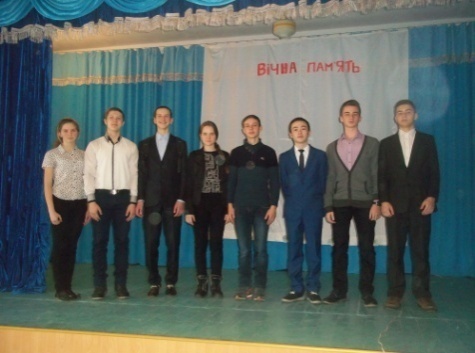 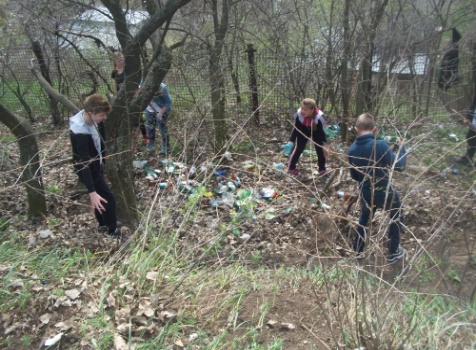 - «Серце до серця» - збір коштів на закупівлю медичного обладнання для лікування дітей.Районна батьківська рада активно співпрацює з громадськими організаціями, районною владою, депутатами сільських та районної ради.У закладах освіти району налагоджено співпрацю зі службою у справах дітей Бориспільської РДА, відділом поліції, службою ДСНС району, Бориспільським міськрайонним центром зайнятості,  відділами культури, молоді та спорту Бориспільської РДА, громадськістю, засобами ЗМІ.Пропозиції та рекомендаціїСтворити дієву систему роботи закладів освіти з питань налагодження партнерства й співпраці з місцевою громадою та батьками.Акцентувати увагу керівників шкіл на питаннях створення демократичного середовища та врядування у закладах освіти.Організувати на базі районної методичної служби навчання педагогічних працівників, які координують виховну роботу, з питань реалізації Концепції Нової української школи.До плану роботи районних методичних об’єднань заступників директорів шкіл з виховної роботи, педагогів-організаторів включити питання: виховання на цінностях та формування життєвих компетентностей; створення нового освітнього середовища тощо.Активізувати роботу класних керівників з розроблення програм виховної роботи з класним колективом. В.І.Мудровська,                                                       методист РМКІнформаційний звіт про роботу методиста за 1-ше півріччя 2017 р.За період з початку навчального року було проведено учнівську районну олімпіаду з образотворчого мистецтва в Іванківській ЗОШ.Слід зазначити, що незважаючи на те, що останні три роки олімпіада не проводилась, учні показали хороші результати як в тестових завданнях, так і в зображенні предметів з натури та творчій роботі.На обласну олімпіаду конкурсна комісія відібрала 7 робіт, тобто 7 учасників будуть захищати честь району на олімпіаді, які відбудеться в режимі онлайн в Щасливському НВК.Район взяв участь в конкурсу «Учитель року в номінації музичне мистецтво». Представила свої напрацювання вчитель Ревнівської ЗОШ Поліщук Наталія Леонідівна. Але на другому етапі вчитель не змогла показати відмінний результат, тому в подальших  змаганнях участі не брала. Необхідно врахувати, що підготовка до слідуючого конкурсу повинна розпочатись з початку навчального року, матеріали повинні бути апробовані, обов’язково використані  з власного досвіду, а не з інших джерел. Фотографії та інші научні матеріали слід готувати ретельно, дотримуючись вказаного формату.23 листопада було організовано виїзний  семінар в музей-садибу видатної художниці Катерини Білокур.  В семінарі взяли участь учителі образотворчого мистецтва та художньої культури.Вражаюча екскурсія показала який важкий життєвий шлях пройшла талановита художниця. Катерина Білокур завжди була самотня. Вона не знаходила підтримки навіть у власній родині і була визнана світом уже в зрілому віці. Тільки потім її ім.» я зазвучало в Україні. 29 січня 2017 року в Щасливському НВК відбудеться обласна олімпіада переможців з образотворчого мистецтва. В даний час учні району ( 7чол.) – учасники олімпіади готують домашню роботу, яка буде відіслана разом з іншими олімпіадними роботами на конкурсну комісію в м.Біла Церква.Семінар з музичного мистецтва відбувся 12.12.2016 в В.Олександрівській ЗОШ І-ІІ ст. на тему «ЇЇ величність музика». Провела захід в формі інтелектуальної гри вчитель музичного мистецтва Бойчук Юлія Степанівна. Мета заходу – перевірка і закріплення знань учнів з музичного мистецтва, розвиток вокально-хорових навичок. Гра проходила у вигляді конкурсів: «презентація команд», «розминка», «інсценізація української народної пісні», «біографічний поєдинок», «вікторина для капітанів».Семінар пройшов надзвичайно цікаво , вчителі музичного мистецтва підвели підсумок та аналіз заходу, визнаючи його  значимість для сьогодення. Слід зазначити, що відповідаючи  за роботу було видано три накази та виплачено 15-м дітям-сиротам матеріальну допомогу в сумі 1810 грн. на кожного, також оформлюється додатково наказ на дітей, які були в розшуку та не одержали вчасно даної допомоги ( Тарасенко (Нгуєн) Руслан с.Вишеньки) .Оформлюється нова книга реєстрації єдиних квитків для дітей-сиріт. В поточному навчальному році їх було видано 27 таких квитків, які дають право на безкоштовний проїзд в транспорті.В.О.Смотрін, методист РМКДовідкапро роботу районного методичного об’єднання практичних психологівв І семестрі 2016-2017 навчального рокуГолова РМО практичних психологів ЗОШ та ДНЗ – Муха Л.С., Голова РМО соціальних педагогів - Старущенко О.Л. Освітній рівень та якісний склад РМО практичних психологів НЗ: кількісний склад РМО –  18 практичних психологів (42 % від потреби, 1 авкансія);голова РМО з 2010 р. – Муха Лола Сайфуллівна, вища кваліфікаційна категорія, практичний психолог Старинської ЗОШ І-ІІІ ступенів; 18 (100 %) мають повну вищу фахову освіту, з них 8 (44 %) – мають додаткову спеціальність;7 (39 %) працівників мають додаткове навчальне навантаження;загальний стаж роботи:: до 3 р. – 4 (22 %), більше 5р. – 6 (33 %), більше 10 р. – 3 (17 %) більше 20 років – 4 (27 %);за стажем роботи на посаді практичного психолога; до 3 років – 8 (44 %), більше 5 років – 5 (27 %), більше 10 років – 2 (11 %),  15 р. і більше – 1 (6 %);за кваліфікаційними категоріями: вища – 1 (6%),  перша – 1 (6%), друга – 1 (6%), спеціаліст – 15 (83 %).  плинність за минулий навчальний рік – 1 (5 %): Сошніківська ЗОШ;забезпеченість кабінетами – 83 % практичних психолога, відсутні у Вороньківської ЗОШ І-ІІІ ст, Гірської ЗОШ І-ІІІ ст.., та Глибоцької ЗОШ І-ІІІ ст.. Освітній рівень та якісний склад РМО соціальних педагогів ЗНЗ: кількісний склад РМО –  8 соціальних педагогів (36 % від потреби);голова РМО з 2010 р. – Старущенко Олена леонідівна, спеціаліст, соціальний педагог Сошніківської ЗОШ І-ІІІ ступенів; 6 (75 %) мають повну вищу освіту, 2  (25 %), але всі не за фахом;7 (88 %) працівників мають додаткове навчальне навантаження;загальний стаж роботи: до 3 р. – 1 (12 %), більше 5р. – 1 (12 %), більше 10 р. – 3 (38 %),  більше 20 років – 3 (38 %);за стажем роботи на посаді соціальних педагогів; до 3 років – 2 (25 %), більше 5 років – 3 (37 %), більше 10 років – 3 (37 %);за кваліфікаційними категоріями: спеціаліст – 8 (100 %).  забезпеченість кабінетами – 75 % соціальних педагогів.Організаційно-методична напрями  діяльності РМО у 2015-2016  навчальному році:підвищення особистого фахового рівня розвитку як спеціаліста за фахом;організаційно-методична підготовка практичних психологів  і соціальних педагогів щодо впровадження проектно-модульної системи у роботі психологічних служб навчальних закладів; впровадження Шкільної служби порозуміння в практику діяльності навчальних закладів;впровадження курсів за вибором та факультативів за про гаммою факультативного курсу (тренінгого курсу) «Дорослішай на здоров’я»;соціально-психологічний супровід обдарованих учнів;соціально-педагогічний патронаж учнів кризових груп, неблагополучних сімей та сімей пересенців;формування готовності до професійного самовизначення учнів старших класів на основі пілотного проекту «Мій вибір». Проведення організаційно-методичних, навчально-практичних заходів з працівниками психологічної служби навчальних закладів у І семестрі 2016-2017 навчальному році:І.В.Дідик,                                             завідувач ПМПК                                                                 Інформаційний звітпро організацію роботи з дітьми з особливими освітніми потребами На даний час у Бориспільському районі нараховується 265 дітей з особливими освітніми потребами. З них з порушенням мовлення – 207 дітей, порушенням зору -2, порушенням слуху-2, порушенням опорно-рухового апарату-2, раннім дитячим аутизмом-8, затримкою психічного розвитку-11, розумовою відсталістю-20, труднощами розвитку з нормою інтелекту-11.У Бориспільському районі організовано навчання дітей за інклюзивною формою. Зокрема 2 дітей шкільного віку навчаються в ЗОШ ( Гнідинський: діагноз - Інтелект в межах вікової норми. Порушення опорно-рухового апарату. Мовлення сформоване. Пересувається з допомогою. Контактна, поведінка адекватна та Іванківський : діагноз Гіперактивність з дефіцитом уваги) та 2 дітей у ДНЗ (с. Дударків : діагноз -Порушення інтелектуального   розвитку  у ф-мі легкої розумової відсталості та с .В.Олександрівка : діагноз: ДЦП Порушення зору,затримка психічного розвитку. Порушення мовлення(ЗНМ II р)За допомогою працівників психологічної служби, логопедичного пункту,  вчителів індивідуального навчання  з даними дітьми проводиться навчальна та корекційна робота. Всього у районі 2.75 ставки вчителів-логопедів з яких задіяно 1.75. в зв’язку з відсутністю фахівців.  На базі Щасливського НВК працює 1 логопедичний пункт ( 0.75 ставкаи вчителя-логопеда), який охоплює дітей дошкільного віку ДНЗ «Ромашка»       с. Щасливе та НВО «Проліски», на базі Великоолександрівської ЗОШ 1 логопедичний пункт ( 0.5 ставки вчителя-логопеда), який охоплює дітей дошкільного віку ДНЗ «Іжачок» с. В.Олександрівка та ДНЗ «Чебурашка» с. Чубинське.( на даний час у відпустці по догляду за дитиною), у Вороньківській ЗОШ в цьому навчальному році з жовтня 2016 року введено 1 ставку вчителя-логопеда ( на даний час задіяно 0,5 ставки). Всього логопедичною корекцією охоплено 88 дітей, виходячи з кількості дітей з логопедичними вадами в районі це зовсім недостатньо для здійснення колекційної логопедичної роботи з дітьми з вадами мовлення.У цьому навчальному році планується проведення наукового семінару для заступників директорів  району «Особливі діти: освіта та супровід. Організація інклюзивного навчання в навчальних закладах»  на який запрошені науковці:  Інна Луценко науковий співробітник лабораторії проблем інклюзивної освіти Інституту спеціальної педагогіки НАПН України та Татаринцев О.В.- завідувач відділу спеціальної педагогіки КВНЗ КОР «Академія неперервної освіти».З метою реалізації державної політики щодо забезпечення права дітей, які потребують корекції фізичного та (або) розумового розвитку, на здобуття якісної освіти, інтеграцію їх у суспільство шляхом запровадження інклюзивного навчання у загальноосвітніх навчальних закладах,   відділом освіти Бориспільської районної державної адміністрації було видано наказ від 28.04.2016 року №124 «Про активізацію роботи з питань забезпечення права на освіту дітей з особливими освітніми потребами»	Протягом першого півріччя навчального року за сприянням методиста з спеціальної освіти Дідик І.В. обласною ПМПК було обстежено 10 дітей та організовано для них навчання та виховання відповідно до рекомендацій ПМПК або  рекомендували батькам дообстежитися в обласній дитячій психоневрологічній лікарні №2 м. Ворзель для уточнення висновку, надавалась консультативно-методичну допомогу батькам, педагогам, лікарям, проводились індивідуальні консультації батькам та педагогам, які звертались за допомогою, а також надавалась організаційно-методична допомога педагогічним колективам навчальних закладів, які працюють з дітьми з особливими потребами (Старинської, Сеньківської, Глибоцької, Ревнівської, Іванківської, Дударківської ЗОШ І-ІІІст, Щасливського НВК).	25.11.2016 року було проведено інструктивно-методичну нараду для заступників директорів з питання організації індивідуального навчання в ЗОШ та презентовано збірник «Методичні рекомендації з питань  організації індивідуального навчання» укладачами якого є методисти РМК Дідик І.В, Макаренко В.В., Смотрін В.О.	Всі діти з вадами ПФР охоплені навчанням за відповідними програмами. Навчальні заклади забезпечені відповідними програмами, але навчальних посібників, методичної літератури, наочності та роздаткового матеріалу не вистачає. Не всі навчальні заклади забезпечені спеціальним обладнанням для дітей з особливими потребами. Причиною цього є недостатнє фінансування.	В 14 навчальних закладах супроводом психічного розвитку та соціальною реабілітацією займається психологічна служба закладу.	Відділ освіти координує та організовує роботу педагогічних колективів навчальних закладів щодо виявлення дітей з особливими освітніми потребами за допомогою співпраці з органами охорони здоров’я (Бориспільська ЦРЛ) через медичних працівників та дитячої лікарні, а також бере участь у засіданнях ЛКК. За рекомендаціями обласної ПМПК та ЛКК Бориспільської центральної лікарні визначились відповідні форми соціально-педагогічної та медичної допомоги та корекційного навчання.	На виконання постанови Кабінету Міністрів України від 12 квітня 2000 року №646 «Про затвердження Інструкції з обліку дітей і підлітків шкільного віку» районною ПМПК створено банк даних дітей з особливими освітніми потребами. Індивідуальним навчанням охоплено 36 дітей, а всі інші (139) навчаються у ЗОШ району , 10 – у спеціальних школах-інтернатах. Індивідуальне навчання проводиться відповідно до індивідуальних робочих навчальних планів, затверджених директорами шкіл та відповідно до наказів відділу освіти «Про організацію індивідуального навчання». Календарні плани учителів, які проводять заняття погоджено. Для кожної дитини розроблено свій розклад уроків, який погоджено з батьками. Кількість годин визначено відділом освіти. Педагогічні працівники дотримуються програми, визначеної психолого-медико-педагогічною консультацією. Виконуються рекомендації щодо проведення з дітьми корекційно-розвиткових занять практичним психологом та логопедичних занять у тих навчальних закладах де є дані спеціалісти.Інформаційні матеріалиКравцов В.І. Аналіз науково-методичного забезпечення навчально-виховного процесу у закладах освіти району у І семестрі 2016/2017 н.р.4Чигрин Т.В. Аналіз роботи з педагогічними кадрами Бориспільського району у І семестрі 2016/2017навчальному році11Макаренко В.В. Про підсумки науково-методичної роботи за І семестр 2016-2017 н.р.  Дошкільна освіта16Петренко Г.І. Звіт про методичну роботу з учителями географії за І півріччя 2016-2017 н.р.20Петренко Г.І. Звіт про роботу методичного обʼєднання  вчителів біології у І півріччі 2016-2017  навчального року22Петренко Г.І. Звіт про роботу методичного обʼєднання вчителів обслуговуючої праці за 1 півріччя 2016-2017 н.р.24Гриценко Л.Г. Про підсумки науково-методичної роботи за І семестр 2016-2017 н.р.26Макаренко В.В. Іноземна мова. Результати роботи за І семестр 2016-2017 навчальний рік27Бриль Л.М. Аналіз методичної роботи  з учителями початкових класів за 2016/2017 н.р.32Бриль Л.М. Аналіз методичної роботи з учителями історії, правознавства у І семестрі 2016/2017н. р.35Чорноус О.В. Довідка про роботу районного методичного об’єднання вчителів хімії в І семестрі  2016-2017 навчальному році39Чигрин Т.В. Довідка про результати вивчення стану виховної роботи у загальноосвітніх навчальних закладах Бориспільського району станом на 20.12.201641Мудровська В.І. Інформаційний звіт про роботу методиста за 1-ше півріччя 2016/2017 н.р.48Смотрін В.О. Довідка про роботу районного методичного об’єднання практичних психологів в І семестрі 2016-2017 навчального року49Дідик І.В. Інформаційний звіт про організацію роботи з дітьми з особливими освітніми потребами51№Назва закладуКількість переможців олімпіад та  літературних конкурсів (районний тур)Кількість переможців олімпіад та  літературних конкурсів (районний тур)Кількість переможців олімпіад та  літературних конкурсів (районний тур)Кількість переможців конкурсу-захисту робіт МАНВсього№Назва закладу1 місце2 місце3 місцеКількість переможців конкурсу-захисту робіт МАНВсьогоВ.Олександрівська ЗОШ056112Вишенська ЗОШ0101121Вороньківська ЗОШ313824Гірська ЗОШ578121Глибоцька ЗОШ357217Гнідинська ЗОШ41914Головурівська ЗОШ0224Дударківська ЗОШ110920Іванківська ЗОШ57921Кучаківська ЗОШ148830Любарецька ЗОШ00123Мирненська ЗОШ221014Ревнівська ЗОШ058215Рогозівська ЗОШ141015Сеньківська ЗОШ1310216Сошниківська ЗОШ0112Старинська ЗОШ610723Щасливський НВК37139463Навчальний рікВсього учителів, які викладають предметиПовна вища освіта Повна вища освіта Повна вища освіта Вища кваліфікаційна категоріяВища кваліфікаційна категоріяВища кваліфікаційна категоріяНавчальний рікВсього учителів, які викладають предметиПовна вища освіта %% відхиленняВища категорія %% відхилення2014-2015490439 89,6-0,420241,2 -1,12015-201649144490,40,820742,21,02016-201749144991,41,021443,61,4Навчальний рікВсього учителів, які викладають предметиВища категорія Учитель-методист Старший учительВідсоток % відхилення2014-20154902024913236,90,52015-20164912075613839,52,62016-20174912146014441,52,0Навчальний рікПенсіонери Пенсіонери  %  2014-201587 17,82015-20169318.92016-20179118,5Навчальний рікУчителі Учителі  % відхилення по чоловікахДиректори  Директори   % відхилення по чоловікахЖінки Чоловіки Жінки Чоловіки 2014-2015419 (85,5%)71(14,5%)-2,211 (50%)11 (50%)5,52015-2016418 (85,1%)73 (14,9%)0,411 (50%)11(50%)0,02016-2017419 (85,3%)72 (14,7%)-0,210 (45,5%)12  (55,5%)5,5Навчальний рікМолоді спеціалістиМолоді спеціалісти Укладено тристоронній договір Всього За направленням 2014-201517542015-201611532016-20176-1Кількість молодих спеціалістівКількість молодих спеціалістівЗабезпечення житломЗабезпечення житломЗабезпечення житломвсьогоприбули у 2016/2017 навчальному роціотримали (квартиру / місце у гуртожитку / земельну ділянку - вказати що саме)орендують житло за власні коштимали власне житло376-33  у батьківЗагальна кількість навчальних закладів  Кількість вакансій педагогічних працівниківЗа предметамиУ тому числі у сільській місцевостіЗа предметамиЗНЗ - 22Математика 11Математика Фізика та математика 11Фізика та математикаІнформатика 11Інформатика Разом - 3Разом - 3Кількість вакансій педагогічних працівниківСпеціальність /За предметамиЗНЗ (ЗОШ І-ІІІ ступенів)Кількість годинПримітки 3Математика  Головурівська ЗОШСтаринська  ЗОШЩасливський НВК18  18  20Кімн. у гурт.1Технологічна освіта /технічна працяГірська ЗОШ91Українська мова і літератураРевнівська ЗОШ182Мова і література (англійська, німецька)Гірська ЗОШГлибоцька ЗОШ18105Початкова освіта/Початкове навчання (або вихователь ГПД)Вишенська ЗОШВ.Олександрівська ЗОШКучаківська ЗОШЩасливський НВКЩасливський НВК221 ставка22 221 ставка3Музичне мистецтво/музичне мистецтво/ музкерівник ДНЗКучаківська ЗОШ+ДНЗСтаринська ЗОШДНЗ «Берізка»с.Петропавлівське 18 18 (з гуртковою роб)0,75 ставки3Інформатика В.Олександрівська ЗОШДударківська ЗОШСошниківсьака ЗОШ181891Фізика Глибоцька ЗОШГоловурівська ЗОШ1291Біологія-хіміяМирненська ЗОШ18Разом - 20Кількістьнавчальних закладівКількість вчителівВища освітаСередня спец.освітаКваліфікаційна категоріяКваліфікаційна категоріяКваліфікаційна категоріяКваліфікаційна категоріяКількістьнавчальних закладівКількість вчителівВища освітаСередня спец.освітавища12«спеціаліст»221311112061191041№п/пПрізвище, ім'я, по батькові учителяДата народженняМісце роботи (заклад)Стаж роботиПроблеми дослідження1.Прогнімак Світлана Миколаївна1960Гірська ЗОШІ-ІІІ ст.36Гуманістичний підхід до формування творчої особистості молодшого школяра2.Іванюта Віра Степанівна1952Щасливський НВК39Навчальні заняття з мультимедійним супроводом з курсу «Я і Україна. Природознавство»3.Комащенко Ольга Володимирівна1964Ккчаківська ЗОШ І-ІІІ ст.30Розвиток цілісного сприйняття світу молодшими школярами4.Давиденко Вікторія Іванівна1974Вишенська ЗОШ І-ІІІ ст.21Використання інтерактивним прийомів для розвитку пізнавальної активності5Цілик Лариса Віталіївна1971ВОлександрівська зош27Виховання творчої особистості як шлях реалізації завдання гуманізації освітнього процесу6Бац Ніна Григорівна1963Щасливське НВО34Розвиток творчих здібностей у молодших школярів7.Карпенко Людмила Анатоліївна1967Щасливський НВК27Використання шкільних нетбуків у навчально-виховному процесі початкової школи.База проведенняФорма організаціїДата проведенняКатегорія учасниківКількість учасниківОсновні питанняРезультат *Районний методичний кабінетЗасідання секції працівників психологічної служби НЗ району08.09.2016Працівники психологічної служби та спеціалисти спеціальної педагогіки, методисти РМК26 чолПроблеми та реалізація завдань у діяльності психологічної служби району у новому 2016-2017 навчальному роціМетодичні рекомендації, матеріали засідання секціїЗагальноосітні школи районуСоціально-психологічний моніторинг07.09-25.09. 2016 Класні керівники, працівники психологічної служби, учні ЗОШ району 1693 учняВивчення рівня соціально-психологічного розвитку особистості учнів ЗОШ та класних колективів за допомогою ДПК «Універсал»Впровадження та використання ре-зультатів соціально-психологічного мо-ніторингу у прак-тику роботи психо-логічної служби навчальних закладів на засадах проектно-модульного підходу Ревнівська ЗОШ І-ІІІ ст..Навчально-методичний семінар-тренінг20.10.2016Працівники психологічної служби району12 чол.Метод ненасильницького спілкування. Емоції та почуття як реакція на задоволення потреб особи-стості.Матеріали семінару-тренінгуЗагальноосітні школи районуВивчення досвіду роботи16.11 2016Працівники психологічної служби району15 чолПрактика психологічного супроводу навчання та розвитку учнів НЗ  Складення карт  та профілів розвитку учнів для визна-чення проблем та можливостей учнів  Сеньківська ЗОШ І-ІІІ ст..Навчавльний семінар-тренінг17.11.2016Практичні  психологи, соціальні педагоги   ЗНЗ14 чолПрактика ненасильницького спілкування через реалі-зацію потреб особистостіМетодичні рекомендації, матеріали семінаруЗагальноосвітні школи районуПсихологіч-ний моніторінг05.12.2016Учні 1-х класів628 чолВивчення емоційного ставлення до шкільного навчання Методичні реноме-ндації учителям початкових класів, практичним психологамРайонний методичний кабінетНавчально-методичний секмінар15.12.2016Працівники психологічної служби ЗНЗ району16 чолПрактика вираження гніву через засоби ненасильниць-кого спілкуванняМетодичні рекомендації, матеріали семінару